федеральное государственное бюджетное образовательное учреждение высшего образования«Оренбургский государственный медицинский университет»Министерства здравоохранения Российской ФедерацииФОНД ОЦЕНОЧНЫХ СРЕДСТВ ДЛЯ ПРОВЕДЕНИЯ ТЕКУЩЕГО КОНТРОЛЯ УСПЕВАЕМОСТИ И ПРОМЕЖУТОЧНОЙ АТТЕСТАЦИИ ОБУЧАЮЩИХСЯ ПО ДИСЦИПЛИНЕЭпидемиологияпо направлению подготовки 31.05.03 Стоматология Является частью основной профессиональной образовательной программы высшего образования по направлению подготовки 31.05.03 Стоматология, утвержденной ученым советом ФГБОУ ВО ОрГМУ Минздрава Россиипротокол № 8  от «25» марта 2016 годаОренбургПаспорт фонда оценочных средствФонд оценочных средств по дисциплине содержит типовые контрольно-оценочные материалы для текущего контроля успеваемости обучающихся, в том числе контроля самостоятельной работы обучающихся, а также для контроля сформированных в процессе изучения дисциплины результатов обучения на промежуточной аттестации в форме зачета.                                                                            Контрольно-оценочные материалы текущего контроля успеваемости распределены по темам дисциплины и сопровождаются указанием используемых форм контроля и критериев оценивания. Контрольно – оценочные материалы для промежуточной аттестации соответствуют форме промежуточной аттестации по дисциплине, определенной в учебной плане ОПОП и направлены на проверку сформированности знаний, умений и навыков по каждой компетенции, установленной в рабочей программе дисциплины.  В результате изучения дисциплины у обучающегося формируются следующие компетенции:ОК-1 способностью к абстрактному мышлению, анализу, синтезу.ОПК-3 способностью использовать основы экономических и правовых знаний в профессиональной деятельности.ПК-3 способностью и готовностью к проведению противоэпидемических мероприятий, организации защиты населения в очагах особо опасных инфекций, при ухудшении радиационной обстановки, стихийных бедствиях и иных чрезвычайных ситуациях.Оценочные материалы текущего контроля успеваемости обучающихся. Оценочные материалы в рамках модуля дисциплиныМодуль 1 Эпидемический подход 1. Первое звено эпидемического процесса называется:1) резервуаром инфекции2) механизмом передачи3) источником инфекции4) восприимчивым населением2. Убиквитарные инфекции – это:1) инфекционные болезни, имеющие глобальное распространение2) инфекционные болезни, имеющие межзональное распространение3) инфекционные болезни, распространенные в определенных широтных зонах4) инфекционные болезни, распространенные в определенных природных зонах3. Путь передачи - это:1) эволюционно выработанный способ перемещения возбудителя, необходимый для поддержания биологического вида2) перенос возбудителя из одного организма в другой с помощью факторов передачи3) совокупность элементов внешней среды, обеспечивающих перенос возбудителя из одного организма в другой восприимчивый организм4) элементы внешней среды, обеспечивающие перенос возбудителя из одного организма в другой4. Природный очаг инфекционной болезни – это:1) сообщество биологических объектов2) эпизоотический очаг3) участок территории географического ландшафта со свойственным ему биоценозом, среди особей которого стабильно циркулирует возбудитель4) территория, на которой постоянно регистрируются зоонозные инфекции5. Резервуаром инфекции является окружающая среда при:1) антропнозах2) зоонозах3) сапронозах4) зооантропонозах 6. Единичные случаи заболевания называют:1) эпидемией2) пандемией3) вспышкой4) спорадической заболеваемостью7. Основным положением теории об универсальных механизмах передачи Л.В. Громашевского является:1) регулирующая роль природных и социальных факторов2) взаимообусловленная изменчивость свойств популяции возбудителя и хозяина 3) независящая от человека циркуляция возбудителя инфекции за счет его биоценотических отношений с животными и переносчиками4) механизм передачи определяется специфической локализацией возбудителя в организме8. Основными положениями теории саморегуляции эпидемического процесса В.Д. Белякова являются:1) этиологическая избирательность главных путей передачи возбудителя инфекции в зависимости от его биологических свойств2) регулирующая роль природных и социальных условий3) ареал трансмиссивного зооноза совпадает с ареалом обитания переносчика4) наличие и неразрывная связь трех звеньев эпидемического процесса9. Основным положением теории соответствия Ю.П. Солодовникова, В.И. Покровского является:1) соответствие механизма передачи основной локализации возбудителя в организме хозяина2) наличие и неразрывная связь трех звеньев эпидемического процесса3) независящая от человека циркуляция возбудителя инфекции за счет его биоценотических отношений с животными и переносчиками4) этиологическая избирательность главных (первичных) путей передачи возбудителя инфекции в зависимости от его биологических свойств10. Перечислите основные этапы эпидемиологического исследования:1) подготовительный; организация исследования2) организация исследования; составление рабочей гипотезы, обоснование актуальности проблемы3) подготовительный; сбор информации и ее первичная обработка; статистический и логический анализ полученных данных; формулировка выводов4) статистический, логический анализ полученных данных и формулирование выводов; планирование противоэпидемических мероприятий11. Преимущества когортных эпидемиологических исследований по сравнению с исследованиями типа случай-контроль:1) относительно небольшие затраты2) возможность получения ориентировочных выводов по небольшой выборке 3) высокая вероятность получения достоверных результатов4) относительно небольшое время исследования12. Метаанализ – это:1) базы данных с журналами2) система сбора, обработки, хранения информации3) поиск, сравнение, обобщение и распространения полученных доказательств4) систематический обзор, в котором используется статистические методы обобщения данных13. Формирование выборки основано на критериях:1) включения/исключения2) обоснования/отсутствие обоснования3) эффект/доза4) формирования/исключения14. Высокая степень достоверности – это:1) рандомизированные клинические испытания2) перекрестное клиническое испытание3) исследование типа случай-контроль4) описание отдельного случая15. Для оценки эффективности лечения/ профилактики, осуществляется поиск в источниках описания исследований по типу:1) случай–контроль2) когортных исследований3) случай–контроль и когортных исследований4) рандомизированных контролируемых испытанийМодуль 2. Эпидемиологический контроль1. Из методов дезинфекции наиболее выраженным специфичным действием обладает:1) физический2) химический3) биологический4) механический2. Профилактической дезинфекцией является:1) дезинфекция в квартире, где находится больной дизентерией2) систематическая дезинфекция мокроты больного туберкулезом3) дезинфекция помещения и оборудования в приемном отделении инфекционного стационара4) дезинфекция воды на водопроводной станции3. Выберите мероприятие, направленное на источник инфекции при антропонозах: 1) активное выявление заболевших 2) дезинфекция нательного и постельного белья 3) проведение истребительных мероприятий, направленных на сокращение численности грызунов 4) исследование объектов окружающей среды на контаминированность возбудителями инфекции4. Медицинское наблюдение в эпидемическом очаге устанавливают1) только за лицами, ухаживающими за больным на дому2) только за маленькими детьми, проживающими вместе с заболевшим3) только за членами семьи, проживающими в коммунальной квартире4) за всеми лицами, которые находились в контакте с больным5. Экстренное извещение (ф. 058/у) на впервые выявленного больного инфекционным заболеванием направляется:1) в вышестоящий орган управления здравоохранением2) в территориальное управление «Роспотребнадзора»3) в филиал Центра гигиены и эпидемиологии4) в территориальный отдел Центра дезинфекции6. При выполнении плана профилактических прививок против дифтерии необходимо добиться:1) 70% охвата детей вакцинацией в возрасте 12 месяцев2) 80% охвата детей первичной ревакцинации в возрасте 24 месяцев3) 50% охвата прививками взрослого населения4) 95% охвата прививками контингентов подлежащих вакцинации7. Химическая вакцина содержит: 1) цельные микробные клетки 2) все антигены микробной клетки 3) протективный антиген4) эндотоксин 8. Время существования эпидемического очага исчисляется от:1) момента госпитализации источника инфекции до проведения дезинфекции2) момента заболевания до вывода источника возбудителя инфекции и проведения заключительной дезинфекции3) момента диагностики заболевания до проведения дезинфекции4) момента заболевания до вывода источника возбудителя инфекции9. Эпидемиологическое значение дезинфекции заключается:1) в уничтожении переносчиков инфекционных заболеваний2) в разработке эффективных средств уничтожения патогенных микроорганизмов3) в уничтожении патогенных и условно патогенных микроорганизмов на путях передачи возбудителей инфекционных заболеваний4) в уничтожении всех видов микроорганизмов на объектах окружающей среды10. Стерилизация инструментов в сухожаровом шкафу проводится при температуре __ и ___минут:1) 180; 45 2) 125; 45 3) 160; 40 4) 80; 60Модуль 3. Частная эпидемиология1. В очаге дифтерии прививкам подлежат лица, у которых при серологическом обследовании обнаружены титры антител в РПГА:1) ниже 1:402) 1:403) ниже 1:804) 1:802. Проявление эпидемического процесса характерное для инфекции с аэрозольным механизмом передачи:1) спорадическая заболеваемость2) эпидемическая заболеваемость3) преимущественная заболеваемость взрослых4) равномерная заболеваемость по сезонам года3. Охват профилактическими прививками детского населения против вирусного гепатита В должен быть:1) не менее 80%2) не менее 97%3) не менее 90%4) не менее 95%4. Укажите, как часто следует менять перчатки медицинской сестре, работающей в перевязочной хирургического отделения:1) 1-2 раза в смену2) 3-4 раза в смену3) в случае контаминации перчаток биологическим секретом4) каждый раз при контакте с пациентом5. Хирурги и операционные сестры при выявлении у них HBs-антигенемии:1) продолжают заниматься профессиональной деятельностью без ограничений2) от выполняемой работы отстраняются3) отстраняются от выполняемой работы и переводятся на другую работу, не связанную с риском заражения пациентов4) от выполняемой работы не отстраняются в том случае, если все манипуляции выполняют в резиновых перчатках6. Препятствием распространения ИСМП могут быть:1) сокращение числа медицинских  инвазивных вмешательств2) использование инструментария одноразового пользования3) сокращение времени пребывания в стационаре4) всеобщие профилактические прививки в лечебных учреждений7. К признаками концентрированной эпидемии ВИЧ-инфекции относят:1) распространенность ВИЧ не достигла значительного уровня ни в одной из групп населения2) распространенность не более 5% лиц в группах риска заражения3) распространенность более 5% лиц в одной из групп риска4) распространенность более 1%  среди беременных8. Антиретровирусные препараты при возникновении аварийной ситуации медицинского работника с ВИЧ-инфицированным пациентом назначают в течение:1) 10 дней от момента аварии2) 96 часов от момента аварии3) 72 часов от момента аварии4) 1 месяца от момента аварии9. В ФАПе одного из районов осталось 500 доз вакцины АКДС, срок использования которой истек 3 дня назад. Алгоритм действия1) прекратить прививки2) прививки продолжать, так как срок годности препарата истек не более 1 месяца назад3) обратиться с запросом в Роспотребнадзор о возможных действиях4) провести прививки ограниченному контингенту10. Госпитализации в инфекционный стационар по эпидемическим показаниям подлежат:1) 7-месячный ребенок, больной дифтерией2) буфетчица с легкой формой дизентерии3) пенсионер с тяжелой формой гриппа4) школьник с осложненной формой эпидемического паротита11. В приёмное отделение поступила женщина 30 лет с кровотечением после аварии. Сведений и прививках против столбняка нет. Ваша тактика:1) запросить поликлинику о прививках, принимать решение в зависимости от ранее проведённых прививок2) ввести только АС анатоксин 3) ввести только ПСС (или ПСЧИ)4) ввести АС анатоксин  и ПСС (или ПСЧИ)12. Наиболее заразен больной дизентерией: 1) весь инкубационный период2) продромальный период3) разгар заболевания4) вторую половину инкубационного периода13. Источники инфекции вирусного гепатита С:1) медицинские инструменты2) больные люди3) кровососущие насекомые4) больные животные14. Внеочаговая профилактика гриппа – это:1) повышение резистентности организма2) профилактика в определенных группах риска 3) реабилитация переболевших гриппом4) профилактика среди людей, находящихся в тесном контакте с больным15. Источник инфекции при ОРВИ:1) больной2) больной и носитель3) носитель4) реконвалесцент5) больной в период разгараМодуль 4 Военная эпидемиология (ЭЧС).1. Для  обоснования эпидемиологического диагноза в ЧС необходимы материалы, характеризующие:1) причины и условия возникновения заболеваний среди пострадавшего населения2) санитарно - коммунальное  благоустройство территории3) коллективный иммунитет пострадавшего населения среди которого возникли заболевания4) социально демографические особенности коллектива, в котором возникли заболевания в экстремальных условиях2. Неравномерность распространения убиквитарных инфекций преимущественно определяется:1) природными условиями 2) социальными условиями3) уровнем организации здравоохранения4) уровнем культуры населения3. Термины используемые для оценки санитарно-эпидемиологического состояния военной части:1) благополучное, удовлетворительное, чрезвычайное2) благополучное, неустойчивое, неблагополучное, чрезвычайное3) неустойчивое, неудовлетворительное, чрезвычайное4) удовлетворительное, неудовлетворительное4. Ликвидация очагов инфекционных заболеваний, эпидемических вспышек проводится:1) медицинской службой части2) специалитсами санэпидучреждений3) медицинской службой воинской части при участии специалистов санэпидучреждения4) сотрудниками Центра гигиены и эпидемиологии5. Личный состав через две недели убывает в район, неблагополучный по брюшному тифу и туляремии. В данной ситуации рекомендовано:1) провести прививки с максимально возможным интервалом 12-13 дней2) один из препаратов ввести до отъезда, второй – спустя 1-1,5 месяца3) ввести оба препарата одновременно4) вакцинацию не проводить6. Четвертый тип противочумного костюма надевается при работе в очаге:1) чумы (легочная форма)2) чумы (бубонная форма)3) оспы обезьян4) холеры7. Требования к проведению санитарно-эпидемиологической разведки:1) непрерывность, эшелонированность, своевременность2) достоверность, своевременность, преемственность3) целенаправленность, непрерывность, достоверность, своевременность4) непрерывность, достоверность, своевременность, преемственность, целенаправленность, эшелонированность8. Специализированные формирования Роспотребнадзора:1) Центры гигиены и эпидемиологии, санитарно-эпидемиологические бригады, санэпидотряды  2) группы санитарно-эпидемиологической разведки, отряды специального назначения, отряды первой медицинской помощи3) группа санитарно-эпидемиологической разведки, специализированная противоэпидемическая бригада, отряд специального назначения4) группа санитарно-эпидемиологической разведки, санитарно-эпидемиологическая бригада, санитарно-противоэпидемический отряд, специализированная противоэпидемическая бригада 9. Исполнители биологической разведки:1) химическая служба, ветеринарная служба2) медицинская служба, химическая служба3) ветеринарная служба, санэпидслужба4) химическая служба, медицинская служба, ветеринарная служба10. Персонал инфекционного госпиталя всю работу по уходу и лечению больных с легочной или септической формой чумы проводит в защитной одежде:1) костюм I типа2) костюм II типа3) костюм III типа4) костюм IY типаОценочные материалы по каждой теме дисциплины Модуль 1 Эпидемический подходТема 1. Эпидемический подход. Учение об эпидемическом процессе.Форма(ы) текущего контроля успеваемости: тестирование, устный вопрос или решение проблемно-ситуационных задач.Оценочные материалы текущего контроля успеваемости Тестирование1. Инфекционные болезни разделяют на антропонозы, зоонозы и сапронозы на основании следующего признака:1) источник инфекции2) механизм передачи инфекции3) резервуар инфекции4) пути передачи2. Сезонные подъемы заболеваемости характерны для:1) абсолютно всех инфекционных болезней2) всех неинфекционных болезней3) всех болезней независимо от их происхождения4) большинства инфекционных болезней3. Источник возбудителя инфекции является человек при:1) зоонозах2) зооантропонозах3) антропонозах4) сапронозах4. Автор теории механизма передачи1) В.И. Покровский2) Б.Л. Черкасский3) В.Д. Беляков4) Л.В. Громашевский5. Проявлениями эпидемического процесса по территории являются:1) цикличность2) периодичность3) нозоареал 4) эпидемическая заболеваемость6. К естественным механизма передачи возбудителя инфекции относят:1) фекально-оральный2) пищевой3) контактно-бытовой4) трансплацентарный7. Укажите резервуар инфекции:1) больное животное2) окружающая среда3) бактерионоситель4) почва8. Эндемичная заболеваемось – это:1) заболеваемость любыми зоонозными инфекциями, характерными для данной территории2) заболеваемость любыми инфекционными болезнями, характерными для данной территории3) заболеваемость инфекционными болезнями, характерными для данной территории, и не связанная с завозными случаями 4) заболеваемость инфекционными болезнями, возникшая в результате завозного случая9. На современном этапе развития науки эпидемический процесс – это: 1) цепь следующих друг за другом специфических инфекционных состояний (больные, носители)2) ряд связанных между собой и возникающих один из другого эпидемических очагов3) процесс взаимодействия возбудителя-паразита и организма человека на популяционном уровне, проявляющийся инфекционными состояниями 4) процесс взаимодействия возбудителя-паразита и организма человека, проявляющийся в зависимости от условий болезнью или носительством10. Существование природного очага определяется наличием:1) неблагоприятных социально-экономических и экологических условий2) биоценотических связей между возбудителями, переносчиками и популяцией восприимчивых животных3) высокой плотностью заселения кровососущими членистоногими4) трансовариальной передачей возбудителя у кровососущих членистоногихВопросы для устного опроса:1. Эпидемический подход.1.1. Научные концепции в эпидемиологии.1.2. Формирование отечественной эпидемиологии.1.3. Причина, условие, факторы риска, причинно-следственная связь.2. Учение об эпидемическом процессе.2.1. Определение эпидемического процесса.2.2. Звенья эпидемического процесса.2.3. Классификация инфекционных болезней в зависимости от резервуара инфекции.2.4. Источник возбудителя инфекции.2.5. Механизм передачи, фазы, пути и факторы передачи.2.6. Восприимчивое население.2.7. Теория об универсальных механизмах передачи Л.В. Громашевского.2.8. Теория саморегуляции паразитарных систем В.Д. Белякова.2.9. Теория природной очаговости Е.Н. Павловского2.10. Теория избирательности главных путей передачи В.И. Покровского и Ю.П. Солодовникова.2.11. Проявления эпидемического процесса по территории.2.12. Проявление эпидемического процесса во времени.2.13. Проявление эпидемического процесса среди различных групп населения.2.14. Проявления эпидемического процесса по интенсивности.2.15. Обязательные условия формирования эпидемического процесса.Текст ситуационной задачи (типовой):Пример ЗадачиСоотнесите перечисленные инфекции: грипп, ветряная оспа, иерсиниоз, псевдотуберкулез, лептоспироз, краснуха, педикулез, сифилис, бруцеллез, орнитоз, Ку-лихорадка, столбняк, холера, легионеллез, туляремия, бешенство, клещевые боррелиозы, гепатит С, коклюш, менингококковая инфекция, туберкулез (впервые выявленный), дифтерия, гепатит В, ВИЧ, гонорея по основному резервуару их возбудителя и источнику возбудителя инфекции.Ответ на задачу.Тема 2. Доказательная медицина. Эпидемиологические исследования. Форма(ы) текущего контроля успеваемости тестирование, устный вопрос или решение проблемно-ситуационных задач.Оценочные материалы текущего контроля успеваемостиТестирование1. Абсолютный риск – это: 1) разность показателей заболеваемости среди лиц, подвергшихся и не подвергшихся действию фактора риска2) частота случаев заболеваний среди населения3) отношение показателя заболеваемости среди людей, подвергавшихся фактору риска, к показателю заболеваемости не подвергавшихся фактору риска4) заболеваемость какой-либо группы населения2. Систематический обзор – это:1) обзор литературы2) обзор с использованием статистических методов обработки данных3) базы данных со статьями4) разновидность научного исследования с заранее спланированными методами3. К аналитическим методам исследования относятся: 1) полевые испытания2) скрининг3) испытания на коммунальном уровне4) исследование типа «случай-контроль»4. Наиболее достоверную доказательную информацию содержат:1) журналы первичной информации2) библиографические базы данных3) пресс-релизы органов, осуществляющих сбор статистической информации4) систематические обзоры5. Валидность полученной информации о результатах исследований – это:1) достоверность результатов2) обоснованность результатов3) проверка результатов4) сопоставимость результатовВопросы для устного опроса:1. Доказательная медицина.1.1. Определение понятия доказательная медицина.1.2. Принципы доказательной медицины.1.3. Область применения доказательной медицины.1.4. Определение понятия систематические обзоры.1.5. Преимущества систематических обзоров.1.6. Область применения систематических обзоров.1.7. Принципы составления эпидемиологических обзоров.1.8. Определение метанализа.1.9. Преимущества метанализа.1.10. Стадии метанализа.2. Эпидемиологические исследования.2.1. Определение понятия эпидемиологический метод.2.2. Определение понятия эпидемиологическая диагностика.2.3. Классификация эпидемиологических исследований.2.4. Задачи эпидемиологической диагностики.2.5. Цели эпидемиологических исследований.2.6. Этапы составления эпидемиологических исследований.2.7. Описательные эпидемиологические исследования.2.8. Основные показатели, применяемые в эпидемиологии.2.9. Исследование типа «случай контроль.2.10. Когортные исследования.2.11. Поперечные эпидемиологические исследования.2.12. Экологические исследованияТекст ситуационной задачи (типовой):Пример ЗадачиВ группе численностью 50 000 человек зарегистрировано 45 больных, у 15 из них болезнь выявлена в отчетном году. В прошлом году зарегистрировано больных 10 человек при той же численности населения.1. Какие интенсивные и экстенсивные показатели могут быть рассчитаны на основании приведенных данных?2. Рассчитайте эти показатели и дайте их эпидемиологическую интерпретацию.3. Сравните данные прошлого года с нынешним годом и дайте их интерпретацию.Ответа на задачу:1. Может быть рассчитана инцидентность, превалентность и процент лиц с впервые выявленным заболеванием в данном году.	2. Превалентность равна 900/0000. Индидентность равна 300/0000. Процент лиц с впервые выявленным заболеванием в данном году – 33,3%. Превалентность показывает частоту распространенности всех случаев заболеваний на данной территории в данный отчетный период среди населения. Инцидентность характеризует частоту встречаемости впервые выявленных заболеваний на данной территории в данном отчетном году. Процент лиц с впервые выявленным заболеванием показывает долю лиц у которых выявлено заболевание в данный период времени среди населения определенной территории.	3. В прошлом году заболеваемость составила 200/0000. Использован непараметрический метод сравнения данных – хи-квадрат (χ2=2,2). Уровень заболеваемости по сравнению с прошлым годом не изменился.	Модуль 2. Эпидемиологический контрольТема 1. Противоэпидемические мероприятия. Мероприятия в эпидемическом очаге.Форма(ы) текущего контроля успеваемости тестирование, устный вопрос или решение проблемно-ситуационных задач.Оценочные материалы текущего контроля успеваемостиТестирование1. Мероприятия, проводимые в отношении контактных  1) госпитализация2) медицинское наблюдение3) диспансерное наблюдение4) экстренное извещение2. Пассивный метод выявления больного 1) диспансеризация2) предварительные профилактические осмотры3) подворные обходы4) самостоятельный приход в больницу3. Мероприятие, направленное на первое звено эпидемического процесса1) дезинфекция2) дератизация3) гигиеническое обучение и воспитания4) стерилизация 4. Перечислите мероприятия, проводящиеся медицинскими силами1) контроль эффективности противоэпидемических мероприятий2) дератизация3) санитарно-ветеринарные мероприятия4) учет и регистрация инфекционных заболеваний5. Клинические показания к госпитализации: 1) не возможность соблюдения противоэпидемических мероприятий2) работники пищевой промышленности3) работники отдельных профессий, производств и организаций4) тяжелое течениеВопросы для устного опроса:1. Противоэпидемические мероприятия.1.1. Определение противоэпидемических мероприятий.1.2. Классификация противоэпидемических мероприятий.1.3. Критерии качества противоэпидемических мероприятий.1.4. Критерии эффективности противоэпидемических мероприятий.2. Мероприятия в эпидемическом очаге.2.1. Определение эпидемического очага.2.2. Границы эпидемического очага.2.3. Мероприятия, направленные на первое звено эпидемического процесса.2.4. Мероприятия, направленные на второе звено эпидемического процесса.2.5. Мероприятия, направленные на третье звено эпидемического процесса.2.6. Мероприятия в очаге антропонозов с различными механизмами передачи.2.7. Мероприятия в очаге зоонозов.2.8. Мероприятия в очаге сапронозов.Текст ситуационной задачи (типовой):Пример ЗадачиУ больного К., госпитализированного в инфекционное отделение, диагностирован вирусный гепатит А. Через 2 недели после госпитализации к участковому педиатру обратился ребенок с жалобами на головную боль, повышение температуры. Диагностировано острое респираторное заболевание. Через 3 дня у ребенка появилась иктеричность склер, потемнела моча. Диагностирован вирусный гепатит.При эпидемиологическом расследовании случая заболевания установлено, что наблюдение за контактными, их лабораторное обследование, санитарно-просветительная работа в очаге не проводились; участковый терапевт и педиатр о наличии очага вирусного гепатита не проинформированы.1. Перечислите какие мероприятия, направленные на 1 звено в эпидемическом очаге гепатита А необходимо провести.Ответ. 1. Необходимо было проинформировать Центр гигиены и эпидемиологии подав экстренное извещение в течение 2 часов устно и 12 часов письменно. Если есть показания к госпитализации, то необходимо направить в стационар. Провести лабораторное исследование: серологическое исследование крови с определением anti-HAV IgM или ПЦР с выявлением в сыворотки крови РНК вируса. Лечение в соответствии с протоколами лечения больных вирусным гепатитом А. Выписка осуществляется по клиническим показаниям. Диспансерное наблюдение за переболевшим вирусным гепатитом А у врача-инфекциониста через 1 месяц после выписки. Гигиеническое обучение больного заключается в информировании его о путях заражения и поведение в быту.…………………………………………………………………………………………………Тема 2. Дезинфекция. Стерилизация.Форма(ы) текущего контроля успеваемости тестирование, устный вопрос или решение проблемно-ситуационных задач.Оценочные материалы текущего контроля Тестирование1. Мероприятие, направленное на второе звено эпидемического процесса:1) изоляция2) лабораторная диагностика3) дератизация4) стерилизация2. Укажите изделия, которые должны подвергаться стерилизации:1) все изделия медицинского назначения2) отдельные виды изделий медицинского назначения, которые соприкасаются со слизистыми оболочками и могут вызвать ее повреждения3) аппарат для отвердевания пломб4) изделия медицинского назначения, не имеющие контакта с кровью или инъекционными препаратами3. К видам дезинфекции относятся:1) текущая2) заключительная3) очаговая 4) плановая4. Средство, применяемое для стерилизации должно обладать:1) вирулицидным действием2) бактерицидным действием3) фунгицидным действием4) спороцидным действием5. Стерилизацией называют:1) уничтожение всех микроорганизмов и их форм на/в обеззараживаемых (обрабатываемых) объектах2) уничтожение возбудителей инфекционных болезней в окружающей среде3) уничтожение вегетативных форм микроорганизмов на/в обеззараживаемых (обрабатываемых) объектах4) уничтожение только споровых форм микроорганизмов на/в обеззараживаемых (обрабатываемых) объектахВопросы для устного опроса:1. Дезинфекция.1.1. Определение дезинфекции.1.2. Значение дезинфекции в очагах инфекционных заболеваний с различными механизмами передачи.1.3. Виды дезинфекции.1.4. Методы дезинфекции.1.5. Классификация дезинфицирующих средств.1.6. Характеристика групп дезинфицирующих средств.1.7. Контроль качества дезинфекции.1.8. Особенности организации дезинфекции в медицинских организациях стоматологического профиля.1.9. Совмещенная дезинфекция и предстерилизационная очистка.2. Дезинсекция.2.1. Определение дезинсекции.2.2. Виды дезинсекции.2.3. Методы дезинсекции.2.4. Классификация инсектицидов.2.5. Контроль качества дезинсекции.2.6. Организация дезинсекции в лечебно-профилактической организации.3. Дератизация.3.1. Определение дератизации.3.2. Виды дератизации.3.3. Методы дератизации.3.4. Классификация родентицидов.3.5. Контроль качества дератизации.3.6. Организация дератизации в лечебно-профилактической организации.4. Стерилизация.4.1. Определение стерилизации.4.2. Методы и способы стерилизации.4.3. Контроль качества стерилизации.Текст ситуационной задачи (типовой):Пример ЗадачиВ представленных ситуациях определите вид дезинфекции, ее форму и кто ее проводит:1) влажная уборка с применением дезинфицирующих средств в терапевтическом отделении;2) влажная уборка с применением дезинфицирующих средств в инфекционном отделении;3) влажная уборка с применением дезинфицирующих средств в отделении гнойной хирургии;4) генеральная уборка в операционном блоке;5) в приемном отделении по подозрению в инфекционном заболеваниипациент был изолирован в диагностической палате. Диагноз инфекционного заболевания подтвердился, пациент был переведен в инфекционную больницуОтвет. 1) профилактическая плановая дезинфекция, исполнитель – средний медицинский персонал;2) очаговая текущая дезинфекция, исполнитель – средний медицинский персонал;3) профилактическая плановая дезинфекция, исполнитель – средний медицинский персонал;4) профилактическая по санитарно-гигиеническим показаниям, исполнитель – средний медицинский персонал;5) заключительная очаговая дезинфекция, исполнитель – средний медицинский персонал или сотрудники дезинфекционной станции.Тема 3. Иммунопрофилактика и организация прививочного дела.Форма(ы) текущего контроля успеваемости тестирование, устный вопрос или решение проблемно-ситуационных задач.Оценочные материалы текущего контроля Тестирование1. Для проведения прививок на территории РФ используются вакцины, имеющие сертификат1) Роспотребнадзора2) отдела биологического контроля изготовителя3) национального органа контроля медицинских иммунобиологических препаратов4) министерства здравоохранения РФ2. Коллективный иммунитет считается достаточным для обеспечения защиты населения при иммунной прослойке, начиная с:1) 35–45%2) 55–65%3) 75–85%4) 95% и более3) Оптимальный температурный режим для холодовой цепи:1) ниже 20 градусов 2) 0 градусов3) 2 градуса до +8градусов4) 0 градусов -+2 градуса4. Для контроля температурного режима хранения вакцин используют:1) органолептический метод2) термоиндикатор3) химический метод4) биологический метод5. При нарушении схемы календаря профилактических прививок у здорового ребенка тактика врача следующая:1) начать прививки заново с последующим соблюдением схемы прививок2) продолжить проведение прививок согласно календарю3) разработать индивидуальный календарь прививок4) одномоментное проведение прививок, пропущенных ранее (за исключением БЦЖ)Вопросы для устного опроса:1. .Иммунопрофилактика.1.1. Определение иммунопрофилактики.1.2. Значение иммунопрофилактики в общем и в отношении отдельных групп болезней.1.3. Место иммунопрофилактики в системе противоэпидемических мероприятий.1.4. Классификация и характеристика медицинских иммунобиологических препаратов.1.5. Правовые основы иммунопрофилактики.1.6. Программы иммунизации в России и мире.1.7. Национальный календарь профилактических прививок.1.8. Календарь профилактических прививок по эпидемическим показаниям.2. Организация прививочного дела2.1. Планирование профилактических прививок.2.2. Показания и противопоказания к иммунизации.2.3. Предварительный осмотр перед прививкой.2.4. Прививочный кабинет.2.5. Холодовая цепь2.6. Прививочные реакции.2.7. Поствакцинальные осложнения.2.8. Динамическое наблюдение за привитыми.2.9. Учетно-отчетная документация по прививкам.2.10. Центры иммунопрофилактики.2.11. Оценка эффективности вакцинопрофилактики.Текст ситуационной задачи (типовой):Пример ЗадачиСемья из шести человек (мать, 37 лет; отец, 41 год; дети: сын, 1 год 5 месяцев; дочь, 8 лет; дочь, 9 лет; сын, 14 лет) прибыли на постоянное место жительства в Российскую Федерацию из Туркменистана.Со слов матери известно, что дети были полностью вакцинированы, однако документы об иммунопрофилактике отсутствуют. В медицинской карте старшего сына указано, что в 5 лет он переболел коревой краснухой, в медицинских справках обеих дочерей есть отметки о заболевании дифтерией 5 лет назад. Данные о прививках взрослых также отсутствуют.1.  Определите необходимость и тактику иммунизации членов данной семьи.2. Составьте индивидуальные схемы прививок против различных инфекций членов семьи.Ответ. 1.Взрослых проверить на наличие защитного титра антител к кори, гепатиту В и дифтерии и столбняку. Сын 1 год 5 месяцев – провести исследование на определение защитного титра антител к кори, краснухе, паротиту, вирусному гепатиту В, столбняку, коклюшу и дифтерии, пневмококковой инфекции, полиомиелиту. Дочерям – провести исследование на определение защитного уровня антител к кори, краснухе, паротиту, вирусному гепатиту В, столбняку, коклюшу и дифтерии, пневмококковой инфекции, полиомиелиту. Сыну 14 лет - кори, краснухе, паротиту, вирусному гепатиту В, столбняку, коклюшу и дифтерии, пневмококковой инфекции, полиомиелиту. Провести детям пробу Манту или диаскинтез, потом решить вопрос с прививками против туберкулеза.2. Взрослых привить против дифтерии в день прихода и затем через 1,5 месяца еще дважды; против гепатита В – в день прихода и затем через 1 и 6 месяцев; кори – в день прихода и через три месяца; ежегодно прививать против гриппа. Детей привить против кори и краснухи, вирусного гепатита В и дифтерии и столбняка после результатов серологического мониторинга. Схемы прививок детей в соответствии с Приказом Минздрава РФ от 21.03.2014 г. № 125н.Модуль 3. Частная эпидемиология Тема 1 Эпидемиология и профилактика антропонозов (на примере дизентерии, дифтерии, ОРВИ)Форма(ы) текущего контроля успеваемости тестирование, устный вопрос или решение проблемно-ситуационных задач.Оценочные материалы текущего контроля Тестирование1. При выполнении плана профилактических прививок против дифтерии необходимо добиться:1) 70% охвата детей вакцинацией в возрасте 12 месяцев2) 80% охвата детей первичной ревакцинацией в возрасте 24 месяцев3) 50% охвата прививками взрослого населения4) 95% охвата прививками контингентов, подлежащих вакцинации2. Основной механизм передачи дифтерии 1) трансмиссивный2) контактный3) аэрозольный4) контактно-бытовой3. Максимальный инкубационный период при дизентерии1) 7 дней2) 4 дня3) 21 день4) 1-2 дня4. Основной путь передачи гриппа1) контактно-бытовой2) пищевой3) воздушно-капельный 4) трасплацентарный5. Меры, направленные на источник  инфекции при дизентерии1) обязательная госпитализация2) госпитализация по клиническим показаниям3) госпитализация по показаниям4) гигиеническое обучение и воспитаниеВопросы для устного опроса:1. Дизентерия.1.1. Определение дизентерии. Актуальность.1.2. Этиология дизентерии.1.3. Эпидемиология дизентерии.1.4. Клинические синдромы при дизентерии.1.5. Противоэпидемические мероприятия в очаге дизентерии.1.6. Специфическая профилактика дизентерии.2. Дифтерия.2.1. Определение дифтерии. Актуальность.2.2. Этиология дифтерии.2.3. Эпидемиология дифтерии.2.4. Клинические синдромы дифтерии.2.5. Противоэпидемические мероприятия в очаге дифтерии2.6. Специфическая профилактика дифтерии.3. ОРВИ.3.1. Определение. Классификация3.2. Этиология ОРВИ.3.3. Эпидемиология ОРВИ.3.4. Противоэпидемические мероприятия в очаге ОРВИ.3.5. Специфическая профилактика гриппа.3.6. Неспецифическая профилактика гриппа и ОРВИ.Текст ситуационной задачи (типовой):Пример ЗадачиМальчик 1 года 7 месяцев заболел остро, повысилась температура тела до 39ºС, появилось общее беспокойство, снижение аппетита, заложенность носа, редкое покашливание, покраснение глаз. Эпидемиологический анамнез: старший брат 5 лет переносит ОРВИ, лечится на дому. При осмотре состояние средней степени тяжести. Температура тела - 38,6ºС. Отмечаются слизистые выделения из носа. Конъюнктивы обоих глаз ярко гиперемированы, зернистые, отёчные, на нижнем веке справа белая плёнка, не выходящая за пределы конъюнктивы, снимающаяся свободно, поверхность не кровоточит. Редкий кашель. Пальпируются подчелюстные лимфоузлы диаметром до 1,0 см, плотно-эластической консистенции. Отмечается гиперемия, отёчность и зернистость задней стенки глотки, по которой стекает густая слизь. В лёгких дыхание пуэрильное, хрипов нет, ЧДД – 28 в минуту. Тоны сердца ритмичные, ЧСС – 120 в минуту. Живот мягкий, безболезненный. Край печени выступает из-под рёберной дуги на 1 см, мягкий, безболезненный. Стул кашицеобразный, без патологических примесей, 2 раза в сутки. Вопросы: 1. Укажите источник инфекции для мальчика 1 года 7 месяцев. 2. Составьте план противоэпидемических мероприятий. Ответ. 1. Старший брат  2. В очаге проводится текущая и заключительная дезинфекция. Госпитализация. Контактным проводится экстренная противовирусная профилактика.Тема 2 Эпидемиология и профилактика инфекций, связанных с оказанием медицинской помощи (ИСМП).Форма(ы) текущего контроля успеваемости тестирование, устный вопрос или решение проблемно-ситуационных задач.Оценочные материалы текущего контроля Тестирование1. Условно-патогенными возбудителями ИСМП являются:1) вирус кори2) кишечная палочка3) сальмонеллы4) вирус гепатита В2. К ИСМП относят:1) пациенты, поступающие в инкубационном периоде2) пациенты с внебольничной пневмонией3) пациенты с сопутствующими заболеваниями4) пациенты, обратившиеся в ЛПО3. Источник ИСМП1) пациент2) переливание крови3) кровь4) пациент ЛПО4. Госпитальные штаммы ИСМП отличаются:1) поличувствительностью к антибиотикам2) большой устойчивостью в отношении неблагоприятных факторов окружающей среды3) неустойчивостью к дезинфектантам4) неустойчивостью к высушиванию5. Факторы риска возникновения ГСИ:1) длительность пребывания в стационаре2) возраст3) пол4) национальностьВопросы для устного опроса:1. Инфекции, связанные с оказанием медицинской помощи.1.1. Определение понятия.1.2. Актуальность инфекций, связанных с оказанием медицинской помощи.1.3. Этиология инфекций, связанных с оказанием медицинской помощи.1.4. Источники возбудителя инфекций, связанных с оказанием медицинской помощи.1.5. Классификация инфекций, связанных с оказанием медицинской помощи.1.6. Механизмы и пути передачи инфекций, связанных с оказанием медицинской помощи.1.7. Особенности эпидемического процесса инфекций, связанных с оказанием медицинской помощи.2. Профилактика инфекций, связанных с оказанием медицинской помощи.2.1. Совершенствование нормативного, правового  методического обеспечения системы профилактики инфекций, связанных с оказанием медицинской помощи.2.2. Совершенствование государственного надзора и контроля за реализаций мероприятий по профилактике инфекций, связанных с оказанием медицинской помощи.2.3. Совершенствование эпидемиологического надзора за инфекциями, связанными с оказанием медицинской помощи и его информационно-программного обеспечения.2.4. Совершенствование лабораторной диагностики и мониторинга возбудителей инфекций, связанных с оказанием медицинской помощи.2.5. Создание целевых комплексных программ профилактики инфекций, связанных с оказанием медицинской помощи.2.6. Совершенствование штатной структуры и кадрового обеспечения эпидемиологической деятельности в организациях здравоохранения.2.7. Внедрение современных подходов и оптимизация санитарно-гигиенических мероприятий по профилактике инфекций, связанных с оказанием медицинской помощи в организациях здравоохранения.2.8. Совершенствование системы обучения медицинского персонала профилактике инфекций, связанных с оказанием медицинской помощи.2.9. Оптимизация принципов профилактики инфекций, связанных с оказанием медицинской помощи среди медицинского персонала.2.10. Повышение эффективности профилактических и противоэпидемических мероприятий.2.11. Повышение эффективности дезинфекционных и стерилизационных мероприятий.2.12. Оценка эффективности комплекса мероприятий по профилактике инфекций, связанных с оказанием медицинской помощи.2.13. Развитие научных исследований в области эпидемиологии и профилактике инфекций, связанных с оказанием медицинской помощи.Текст ситуационной задачи (типовой):Пример ЗадачиУ больного терапевтического отделения на 5 день пребывания в стационаре появился жидкий стул, температура 37,5ºC, боль в левой половине живота. Из кала высеяли шигеллы Зонне. 1. Определиться что это такое – занос инфекции в стационар или внутрибольничное заражение. 2. Определить необходимый комплекс противоэпидемических мероприятий в стационаре.Ответ: 1. Возможно, что это и занос инфекции и внутрибольничное заражение, так как укладывается в инкубационный период при шигеллезе.2. Перевести больного в инфекционную больницу. Сообщить в Центр гигиены и эпидемиологии. Провести заключительную дезинфекцию в терапевтическом отделении. Наблюдать за контактными в течение 7 дней (опрос, осмотр, термометрия, лабораторная диагностика и экстренная профилактика – вакцинация).Тема 3. Эпидемиология и профилактика ВИЧ-инфекции и вирусных гепатитов В, С, Д.Форма(ы) текущего контроля успеваемости тестирование, устный вопрос или решение проблемно-ситуационных задач.Оценочные материалы текущего контроля Тестирование1. Источник возбудителя инфекции при вирусном гепатите В:1) носитель2) больной острым вирусным гепатитом В3) больной хроническим вирусным гепатитом В4) больной человек и носитель2. В современных условиях ведущий путь передачи при ВИЧ-инфекции:1) контактно-бытовой2) половой3) трансплацентарный4) парентеральный3. Группы риска при ВИЧ-инфекции:1) работники пищевых предприятий2) половые партнеры3) половые партнеры человека, имеющего положительный иммуноблот4) работники торговли4. Особенности эпидемического процесса вирусного гепатита Д1) большая инфицирующая доза2) осложнение в виде гепатокарциномы3) парентеральный путь4) супер- и коинфекция5. Основная мера профилактики при половом пути передачи ВИЧ-инфекции:1) соблюдение правил личной гигиены2) наличие индивидуальных предметов личной гигиены3) использование презервативов при половом контакте4) использование одноразового инструментарияВопросы для устного опроса:1. ВИЧ-инфекция.1.1. Актуальность ВИЧ-инфекции.1.2. Этиология ВИЧ-инфекции.1.3. Эпидемиология ВИЧ-инфекции (источник возбудителя инфекции, механизм и пути передачи, восприимчивое население).1.4. Особенности эпидемического процесса при ВИЧ-инфекции (инкубационный период, период заразительности).1.5. Клинические особенности ВИЧ-инфекции.1.6. Противоэпидемические мероприятия в очаге ВИЧ-инфекции.1.7. Алгоритм действия медицинского работника при возникновении аварийной ситуации.2. Вирусный гепатит В.2.1. Актуальность вирусного гепатита В.2.2. Этиология вирусного гепатита В.2.3. Эпидемиология вирусного гепатита В (источник возбудителя инфекции, механизм и пути передачи. восприимчивое население).2.4. Особенности эпидемического процесса вирусного гепатита В.2.5. Клиника вирусного гепатита В (инкубационный период, период заразительности, патогомоничные признаки).2.6. Противоэпидемические мероприятия в очаге вирусного гепатита В.2.7. Специфическая профилактика вирусного гепатита В.2.8. Экстренная профилактика против вирусного гепатита В в случае возникновения аварийной ситуации на рабочем месте.3. Вирусный гепатит С3.1. Актуальность вирусного гепатита С.3.2. Этиология вирусного гепатита С.3.3. Эпидемиология вирусного гепатита С (источник возбудителя инфекции, механизм и пути передачи, восприимчивое население).3.4. Особенности эпидемического процесса вирусного гепатита С.3.5. Клиника вирусного гепатита С (инкубационный период, период заразительности, патогомоничные признаки, особенности).3.6. Противоэпидемические мероприятия в очаге вирусного гепатита С.4. Вирусный гепатит Д.4.1. Актуальность вирусного гепатита Д.4.2. Этиология вирусного гепатита Д.4.3. Эпидемиология вирусного гепатит Д (источник возбудителя инфекции, механизм и пути передачи, восприимчивое население).4.4. Особенности эпидемического процесса вирусного гепатита Д.4.5. Клиника вирусного гепатита Д (инкубационный период, период заразительности, патогомоничные признаки, особенности).4.6. Противоэпидемические мероприятия в очаге вирусного гепатита Д.Текст ситуационной задачи (типовой):Пример ЗадачиВо время проведения операции хирург травмировал себя скальпелем: резаная рана ладони. Известно, что прооперированный был больным хроническим вирусным гепатитом В. Проведите мероприятия необходимые с целью профилактики вирусного гепатита В у хирурга Ответ. При отмеченной аварийной ситуации  медицинский работник должен:- снять перчатки рабочей поверхностью вовнутрь;- поврежденное место обработать одним из дезинфектантов (70 % раствор этилового спирта, 5 % настойка йода, 3 % перекись водорода);- тщательным образом вымыть руки с мылом под проточной водой, потом протереть их 70 % раствором этилового спирта;- на рану наложить пластырь, надеть напальчник;При необходимости продолжить работу следует надеть новые резиновые перчатки.После проведения посттравматической профилактики (см. ответ к задаче №1) необходимо выяснить, был ли хирург привитый против вирусного гепатита В. Если привит – определить титр защитных антител. Показатель меньше 10 МЕ/мл свидетельствует о необходимости введения бустерной дозы вакцины.Если иммунизация против вирусного гепатита В раньше не проводилась, необходимо срочно (не позже 24 часов) ввести специфический иммуноглобулин и первую дозу вакцины (в различные участки тела). Вторая и третья дозы вводятся через 1 и 6 месяцев после первой. Модуль 4 Военная эпидемиология (ЭЧС).Тема 1 Военная эпидемиология (Эпидемиология ЧС).Форма(ы) текущего контроля успеваемости тестирование, устный вопрос или решение проблемно-ситуационных задач.Оценочные материалы текущего контроля Тестирование1. Санитарная охрана территории страны от заноса чумы и других карантинных инфекций включает следующие меры:а) организационныеб) санитарно-гигиеническиев) санитарно-организационныег) лечебно-профилактическиеВыберите правильный ответ:1) а, б2) б, в, г3) а, б, г4) а, в, г2. Термины используемые для оценки санитарно-эпидемиологического состояния:1) благополучное, удовлетворительное, чрезвычайное2) благополучное, неустойчивой, неблагополучное, чрезвычайное3) неустойчивое, неудовлетворительное, чрезвычайное4) чрезвычайное, неудовлетворительное3. Личный состав через две недели убывает в район, неблагополучный по брюшному тифу и туляремии. В данной ситуации рекомендовано:1) провести прививки с максимально возможным интервалом 12-13 дней2) один из препаратов ввести до отъезда, второй – спустя 1-1,5 месяца3) ввести оба препарата одновременно4) вакцинацию не проводить4. Инфекции на которые распространяется действие международных санитарных правил:1) ВИЧ-инфекция2) лихорадка Ку, лямблиоз, оспа обезьян3) желтая лихорадка, чума, холера4) орнитоз, лихорадка Крым-Конго5. Главные меры в санитарной охране территории страны от заноса инфекционных болезней:1) развертывание госпитальной базы 2) наблюдение за прибывшими из неблагополучных районов          +3) бактериологическое обследование всех прибывших4) карантин для прибывших из неблагополучных районовВопросы для устного опроса:1. Организационная структура противоэпидемических структурных подразделений в ВС МО РФ и Роспотребнадзора.1.1. Санитарно-эпидемиологический взвод бригады.1.2. Санитарно-эпидемиологическая лаборатория дивизии.1.3. Отдельный санитарно-эпидемиологический отряд армии.1.4. Санитарно-эпидемиологический отряд фронта (округа).1.5. Организационная структура Федеральной службы по надзору в сфере защиты прав потребителей и благополучия человека.1.6. Основные направления в деятельности Роспотребнадзора по профилактике инфекционных заболеваний.2. Военная эпидемиология.2.1. Цель и задачи военной эпидемиологии.2.2. Проявления эпидемического процесса в войсках.3. Санитарно-эпидемиологическая разведка в войсках и при чрезвычайных ситуациях.3.1. Цели и задачи санитарно-эпидемиологической разведки.3.2. Виды санитарно-эпидемиологической разведки.3.3. Требования к проведению санитарно-эпидемиологической разведки.3.4. Оценка санитарно-эпидемического состояния войск на основе результатов санитарно-эпидемиологической разведки.4. Профилактические и противоэпидемические мероприятия, проводимые медицинской службой МО РФ и специализированными формированиями Роспотребнадзора в чрезвычайных ситуациях.4.1. Строгий противоэпидемический режим в подразделениях медицинской службы полка и дивизии при выявлении на амбулаторном приеме больного, подозрительного на опасное инфекционное заболевание.4.2. Функциональные обязанности должностных лиц медицинской службы при локализации очага особо опасного инфекционного заболевания.5. Биологическая разведка и индикация биологических средств5.1. Биологические агенты, наиболее вероятные для применения в террористических целях.5.2. Индикация биологических средств.5.3. Общая, экстренная и специальная профилактика заболеваний у людей в случае их заражения возбудителем особо опасных инфекций в чрезвычайных ситуациях.5.4. Режимно-ограничительные, противоэпидемические, санитарно-гигиенические и лечебно-профилактические мероприятия при введении карантина.Текст ситуационной задачи (типовой):Пример Задачи	В военной части, в результате санитарно-эпидемиологического наблюдения выявлены единичные, не наблюдаемые ранее 2 случая гепатита А. 	Имеет место незначительное повышение уровня спорадической инфекционной заболеваемости. Зарегистрированы 3 случая пищевой интоксикации и 5 случаев дизентерии группового характера в одном из взводов саперной роты.	Санитарно-эпидемиологическое состояние района расположения воинской части неблагополучное. Воинская часть расположена в  природном очаге туляремии.Санитарно-гигиеническое состояние объектов воинской части (территории банно-прачечного комплекса) неудовлетворительное.1. Оцените санитарно-эпидемиологическое состояние в воинской части по данным санитарно-эпидемиологического наблюдения. Обоснуйте его.Ответ: 	Санитарно-эпидемиологическое состояние воинской части оценивается как неустойчивое. Критерии неустойчивого состояния: неудовлетворительная санитарно-гигиеническая обстановка, наличие вспышечной заболеваемости инфекционными заболеваниями (дизентерии) и единичные случаи других инфекционных заболеваний (гепатита, ПТИ) и часть находится в природном очаге особо опасного заболевания.Критерии оценивания, применяемые при текущем контроле успеваемости, в том числе при контроле самостоятельной работы обучающихся.3 Оценочные материалы промежуточной аттестации обучающихся по дисциплине “Эпидемиология” 
на 5 курсе стоматологического факультетаПромежуточная аттестация по дисциплине проводится по 30-ти бальной системе в форме зачета в несколько этапов:Тестирование (2 варианта);Результаты рубежного контроля модулей (4 вида деятельности).На каждом из этапов обучающийся получает оценку по 6-ти балльной системе (таблицы 3.1а и 3б). Итоговая оценка за промежуточную аттестацию формируется методом суммирования набранных баллов на всех этапах (таблица 3.2). Промежуточная аттестация считается успешно пройденной при итоговой сумме 15 и более баллов. Защита выполненных самостоятельных работ осуществляется обучающимся в пределах соответствующего модуля в очной или заочной форме.Правила расчета дисциплинарного рейтинга, на основании которого выставляется оценка в зачетную книжку, определены версией №3 Положения П004.03-2020 “О балльно-рейтинговой системе оценивания учебных достижений обучающихся” (Приказ № 479 от 03.03.2020 г.; таблица 3.3). Правила расчета дисциплинарного рейтинга при повторной промежуточной аттестации также определены версией №3 Положения П004.03-2020 “О балльно-рейтинговой системе оценивания учебных достижений обучающихся” (Приказ № 479 от 03.03.2020 г.; таблица 3.4). Таблица 3.1а - Критерии оценки ответа обучающихся по 6-ти бальной системеТаблица 3.1б - Критерии оценки самостоятельных работ и ситуационных задач обучающихся по 6-ти бальной системеТаблица 3.2 - Формирование итоговой оценки промежуточной аттестации знаний обучающихсяПримечание: М - модуль; ВЭ - военная эпидемиология и эпидемиология ЧС; выбор формы рубежного контроля (собеседование по билету, решение ситуационных задач, тестирование) остается за преподавателем и определяется успешностью освоением студентами учебным материалом.Таблица 3.3 - Расчет дисциплинарного рейтинга (итоговой оценки) по дисциплине** - правила перевода дисциплинарного рейтинга по дисциплине в пятибалльную систему (Приложение 4 Положения П004.03-2020).Таблица 3.4 - Таблица перевода зачетного/экзаменационного рейтинга в дисциплинарный рейтинг при повторной промежуточной аттестации по дисциплине** - Приложение 5 Положения П004.03-2020.Вопросы для проверки теоретических знаний по дисциплине1. Источник возбудителя инфекции. Определение. Виды источников возбудителей инфекции и их эпидемиологическая характеристика.2. Эпидемический процесс. Определение. Звенья. Типы эпидемического процесса.3. Теория механизма передачи Л.В Громашевского. Основные положения.4. Содержание и значение теории Ю.П. Солодовникова об избирательности основных путей передачи возбудителя инфекции.5. Теория саморегуляции паразитарных систем В.Д. Белякова. Основные положения и ее значение в противоэпидемической работе.6. Обязательные условия возникновения и развития эпидемического процесса. Движущие силы и формы проявления эпидемического процесса.7. Учение о природной очаговости Е.Н. Павловского. Основные положения. Компоненты природного очага трансмиссивного зооноза. Ландшафтная эпидемиология.8. Доказательная медицина. Литературный обзор. Систематические обзоры. Метаанализ. Определения понятий. Область применения.9. Эпидемиологический метод. Классификация эпидемиологических исследований. Общая структура эпидемиологических исследований.10. Механизм передачи заразного начала. Факторы и пути передачи  инфекции. Мероприятия по пресечению путей передачи инфекции.11. Организация когортного исследования. Построение таблицы 2х2. Область применения. Преимущества и недостатки. Показатели.12. Организация исследования типа «случай-контроль». Построение таблицы 2х2. Область применения. Преимущества и недостатки. Показатели.13. Организация поперечного исследования. Область применения. Преимущества и недостатки.14. Проведение экологического исследования. Оценка результатов. Область применения. Преимущества и недостатки.15. Организация и содержание эпидемиологического надзора за инфекционными и паразитарными болезнями.16. Предстерилизационная очистка изделий медицинского назначения. Требования к ее проведению. Показания. Контроль качества ПСО.17. Дезинфекция. Определение. Виды и их характеристика.18. Обеззараживание рук. Гигиеническая и хирургическая дезинфекция рук. Показания к гигиенической и хирургической обработке рук19. Стерилизация, показания, методы стерилизации. Контроль качествастерилизации.20. Национальный календарь профилактических прививок РФ. Общие принципы его составления.21. Применение вакцин в противоэпидемической практике. Сравнительная характеристика живых, убитых и химических вакцин.22. Противоэпидемические мероприятия. Определение. Классификация, критерии качества и эффективности. 23. Место иммунопрофилактики в системе профилактических и противоэпидемических мероприятий, ее значение при разных группах инфекционных заболеваний. Программы иммунизации в мире.24. Иммунологические лекарственные препараты. Определение. Классификация. Область применения.25. Поствакцинальные реакции и поствакцинальные осложнения. Причины поствакцинальных осложнений, профилактика.26. Структура прививочного кабинета. Организация работы прививочного кабинета.27. Анатоксины. Определение. Свойства. Их значение в противоэпидемической практике.28. Средства пассивной иммунизации, характеристика, показания к применению.29. Организационные мероприятия при проведении профилактических прививок.30. Правовые нормы иммунопрофилактики.31. Эпидемиология и профилактика ветряной оспы.32. Эпидемиология и профилактика ВГА.33. Эпидемиология и профилактика педикулеза.34. Эпидемиология, профилактика кори.35. Эпидемиология и профилактика сифилиса.36. Эпидемиология и профилактика ОКИ (на примере дизентерии).37. Эпидемиология, клиника и профилактика гриппа.  38. Эпидемиология и профилактика вирусного клещевого энцефалита.39. Эпидемиология и профилактика вирусного гепатита С.40. Эпидемиология и профилактика дифтерии.41. Эпидемиология и профилактика ВИЧ-инфекции.42. Эпидемиология и профилактика вирусного гепатита Д.43. Эпидемиология и профилактика ГЛПС.44. Эпидемиология и профилактика ИСМП.45. Эпидемиология и профилактика вирусного гепатита В.46. Определение военной эпидемиологии, цели и задачи.47. Структура эпидемического процесса. Ведущие факторы эпидемического процесса в воинском коллективе.48. Факторы (активизирующие, ослабляющие), влияющие на проявление эпидемического процесса в воинском коллективе.49. Естественный и искусственно созданный ход эпидемического процесса.50. Мероприятия по предупреждению заноса возбудителя инфекции в войска.51. Санитарно-эпидемиологическая разведка, ее цели и задачи.52. Виды санитарно-эпидемиологической разведки, задачи.53. Требования к проведению санитарно-эпидемиологической разведки.54. Оценка санитарно-эпидемиологического состояния войск на основе результатов санитарно-эпидемиологической разведки. Критерии оценки.55. Строгий противоэпидемический режим в подразделениях медицинской службы полка, дивизии при выявлении на амбулаторном приеме больного подозрительного на опасное инфекционное заболевание.56. Профилактические и противоэпидемические мероприятия, проводимые санитарно-контрольным пунктом.57. Классификация катастроф.58. Биологические агенты. Наиболее вероятные для применения в террористических целях, их основные характеристики.59. Общая экстренная и специальная профилактика заболеваний у людей в случае заражения возбудителем особо опасных инфекций в чрезвычайных ситуациях (при неустановленном возбудителе и при установленном возбудителе.60. Режимно-ограничительные, противоэпидемические и лечебно-профилактические мероприятия при введении обсервации. карантина.Практические задания для проверки сформированных умений и навыковЗадача № 1.В детских яслях в течение 3 дней заболело 28 детей (из общего числа - 45). У 25 детей - клиника пищевой токсикоинфекции, у 3 наряду с явлениями гастроэнтерита отмечен понос со слизью. Из фекалий и рвотных масс некоторых больных выделены шигеллы Зонне. Заболевшие выявлены в разных группах детского учреждения. До этого заболеваний дизентерией не было. При обследовании объектов внешней среды и пищевых продуктов шигеллы Зонне выделены с посуды, в которой хранилась сметана, розданная на завтрак детям в день, когда появились заболевания. Установлено, что сметана получена накануне и хранилась на кухне при комнатной температуре. Эта же партия сметаны в тот же день выдавалась и в другие детские учреждения, где заболеваний не было. При получении сметаны с базы буфетчице помогала ее сестра, которая нигде не работает.	Вопросы:1. Назовите проявление эпидемического процесса по интенсивности.2. Предположите фактор передачи при данном проявлении эпидпроцесса.3. Составьте план противоэпидемических мероприятий с учетом направленности их действия.Задача № 2Врач-терапевт участковый 29 декабря при повторном вызове к больной Ивановой И.И. 30 лет, которой он три дня тому назад (27 декабря) поставил диагноз «ОРВИ», обнаружил увеличение и болезненность печени при пальпации, иктеричность склер и слизистой оболочки полости рта. Больная жаловалась на слабость, тошноту, рвоту и потемнение мочи. На основании клинического осмотра, жалоб больной и данных эпидемиологического анамнеза врач поставил диагноз гепатит А (ГА). Больная госпитализирована в инфекционный стационар 29 декабря. Работает больная помощником воспитателя в средней группе детского сада. Детский сад рассчитан на 4 группы. Принцип групповой изоляции в детском саду соблюдается. В средней группе детского сада, где работает больная, 20 ноября и 10 декабря были зарегистрированы 2 случая ГА у 2 детей. Известно, что у обоих детей клинические признаки ГА были обнаружены утром, но из группы они были выведены только после обеда. В 3 других группах детского сада случаев заболевания ГА не установлено. Последний раз на работе в детском саду больная была 26 декабря. Проживает в благоустроенной двухкомнатной квартире с мужем – рабочим телефонного завода. Вопросы: 1. Определите возможный период заражения и территориальные границы очага. 2. Поставьте предположительный эпидемиологический диагноз (источник, место заражения, путь и факторы передачи возбудителя, фактор риска). 3. Обоснуйте эпидемиологический диагноз. 4. Составьте план противоэпидемических мероприятий в домашнем очаге по месту жительства больной в отношении второго и третьего звеньев эпидемического процесса. 5. Определите порядок выписки больной из стационара и диспансерного наблюдения за ней.Задача № 3Медицинский работник территориальной медицинской организации, оформивший наряд на госпитализацию больного с острым гепатитом В (ОГВ), составил и направил экстренное извещение об инфекционном заболевании, пищевом, остром профессиональном отравлении, необычной реакции на прививку (форма N 058/у) в органы, осуществляющие государственный санитарно-эпидемиологический надзор, по месту регистрации заболевания. Больной 36 лет врач-травматолог. ОГВ диагностирован на основании данных эпидемиологического анамнеза (травма при оказании медицинской помощи пациенту с HBs-антигеном за три месяца до появления симптомов заболевания), клинических проявлений (тошнота, рвота, слабость, ухудшение самочувствия на фоне появившейся желтухи) и лабораторных данных – повышение уровня АлАТ и АсАТ больше 10 норм, обнаружение серологических маркеров острой HBV-инфекции (HBsAg, анти-НВсore IgM) в сыворотке крови. Дополнительная информация, полученная в ходе последовавшего эпидемиологического обследования очага с квалификацией выявленного случая заболевания: острый гепатит В. Больной проживает вместе с семьей в отдельной квартире. Жена – студентка медицинского университета, подрабатывает дежурствами на станции скорой помощи. Несколько раз в экстренных ситуациях сдавала кровь. Супруги воспитывают ребенка трех лет. Вместе с семьей сына проживает его мать, которая работает процедурной медицинской сестрой в городской больнице. Прививочный анамнез членов семьи: ребенок на первом году жизни привит против гепатита В; жена больного – получила полный курс вакцинации против гепатита В два года назад; мать больного – получила полный курс вакцинации против гепатита В более 5 лет назад. Вопросы: 1. Специалисты каких учреждений осуществляют организацию и проведение первичных противоэпидемических мероприятий в семейном очаге ОГВ; проводят эпидемиологическое обследование очага? 2. Составьте план противоэпидемических мероприятий в эпидемическом очаге. 3. Составьте по возможности полный список лиц, которые не допускаются к донорству с целью профилактики посттрансфузионного гепатита В. 4. Назовите медицинские иммунобиологические препараты, которые используют в качестве средств экстренной профилактики гепатита В. 5. Назовите мероприятия, которые по клинико-эпидемиологическим показаниям будут проведены в отношении лица, перенесшего ОГВ, после выписки из стационара.Задача № 4На терапевтическом участке №2 городской поликлиники проживает больной В., 18 лет, употребляющий наркотики парентерально и страдающий хроническим вирусным гепатитом С. Кроме самого больного  в квартире проживают мать, отец и сестра, которая является кадровым донором.Вопросы:1. Укажите путь передачи вирусного гепатита С.2. Перечислите противоэпидемические мероприятия необходимо проводить в данном эпидемическом очаге с указанием сроков их проведения.3. Укажите запреты, которые имеются в данном очаге.4. Определите показания к госпитализации для данного больного.5. Укажите порядок диспансерного наблюдения за данным больным.Задача № 5Беременная женщина обратилась в частную медицинскую организацию с жалобами на повышение температуры тела до субфебрильных значений в течение двух недель, бессонницу, появление язвочек на слизистой оболочке рта, снижение массы тела. Около месяца назад отмечала появление «крапивницы» по всему телу, которое связывала с употреблением нового геля для душа. Женщина недавно уволилась с работы и не успела устроиться на новую работу в связи с беременностью. В течение последнего года обращалась в частные клиники и к платным специалистам за медицинскими и косметологическими услугами. В связи с беременностью не наблюдается в женской консультации, мотивируя это своим хорошим состоянием здоровья. Проживает с обеспеченным мужчиной из среды представителей «творческой интеллигенции», среди которых распространено свободное сексуальное поведение и употребление психоактивных веществ для повышения творческого тонуса. При половых контактах презервативами не пользуется. Учитывая эпидемиологический анамнез, врач медицинской организации, получив информированное согласие пациентки и проведя дотестовое консультирование, назначил исследование крови на антитела к ВИЧ. Из лаборатории был получен положительный результат обследования пациентки. На основании комплекса эпидемиологических данных, результатов клинического обследования и лабораторных исследований врач-инфекционист, к которому была направлена пациентка, поставил заключительный диагноз «ВИЧ-инфекция. Стадия первичных проявлений 2Б (острая ВИЧ-инфекция без вторичных заболеваний)». Вопросы: 1. По какому территориальному принципу ведется регистрация и учет случая заболевания ВИЧ-инфекцией, учет для организации диспансерного наблюдения и лечения? 2. Назовите учреждения, специалисты которых проводят эпидемиологическое расследование по случаю ВИЧ-инфекции. Уточните особенности проведения эпидемиологического расследования в отношении половых партнеров и партнеров по употреблению психоактивных веществ. 3. Назовите основные уязвимые ВИЧ-инфекцией группы населения и группы повышенного риска заражения ВИЧ. 4. Назовите пути инфицирования ребенка от ВИЧ-инфицированной матери. Оцените вероятность инфицирования ребенка от матери с острой ВИЧ-инфекцией. Назовите противоэпидемические мероприятия в отношении рожденного ребенка.5. Назовите превентивные мероприятия, направленные на предотвращение передачи ВИЧ-инфекции от матери ребенку.Задача № 6В рабочем поселке, расположенном в северных широтах, в декабре-феврале возникла вспышка инфекционного гепатита, охватившая 74 человек разных возрастов. У 2/3 заболевших гепатит протекал без желтухи. В предшествующие годы в поселке зарегистрировано 12 случаев заболеваний гепатитом. Основная масса заболевших (57 человек) проживала в юго-восточной части поселка, населения которой пользовалось водой из полупроточного водоема. Этот водоем в свою очередь связан с небольшим озером, на берегу которого расположена свалка нечистот. Коли-титр воды в полупроточном водоеме равен 1 мл., содержание аммиака - 0,14 мг/л. В остальных частях поселка, где проживает основная часть населения заболело 17 человек. Здесь население пользуется водой из реки. Коли-титр речной воды - 100 мл., содержание аммиака - 0,07 мг/л.Вопросы:1. Назовите фактор передачи и условия, способствующие возникновению вспышки.2. Составьте план мероприятий, направленных на 1 звено эпидемического процесса.3. Составьте план мероприятий, направленных на 2 звено эпидемического процесса.4. Укажите, есть ли необходимость всех лиц, отправляющихся в данный поселок проходить иммунизацию против вирусного гепатита А. Если есть, то на каком основании.Задача № 7При длительном наблюдении за рабочими предприятия «Сантекс» (100 человек) выявлено, что 70 из них подвергались воздействию изучаемого фактора риска, у 52 из которых были выявлены соответствующие вредному воздействию патологические изменения. Аналогичные клинические симптомы были найдены еще у 10 человек.Вопросы:1. Рассчитайте показатель заболеваемости рабочих на предприятии. 2. Укажите вид исследования который будете использовать.3. Составьте таблицу 2X2.4. Рассчитайте необходимые показатели.Задача № 8В соматическом отделении детской больницы при текущем ежедневном осмотре рта у ребенка 3 день после его госпитализации обнаружены пятна Филатова. В отделении 40 детей разного возраста, в том числе 10 детей в возрасте до полутора лет, 2 из них переболели корью; вакцинированы против кори 25 детей. За последние 3 дня из отделения было выписано 5 человек.Вопросы:1. Укажите место положения источника инфекции для ребенка, госпитализированного 3 дня назад.2. Укажите мероприятия, направленные на 1 звено эпидемического процесса.3. Укажите мероприятия, направленные на 3 звено эпидемического процесса.4. Укажите фактор передачи и условия возникновения заболевания.Задача № 9Ребёнок 5 лет (масса тела – 24 кг), посещающий детский сад, заболел с повышения температуры тела до 38,5°С. На 2 день заболевания мать заметила маленькие, единичные красные папулы лице и туловище. Утром на следующий день элементов сыпи стало больше, они распространились по всему телу, появились на волосистой части головы. Весь день сохранялась высокая температура тела. На следующий день мать вызвала врача-педиатра участкового на дом. Пришедший на вызов врач-педиатр участковый расценил состояние ребёнка как среднетяжелое. Температура тела – 38,4°С. Ребёнок вялый, отказывается от еды. Пьет неохотно – жалуется на боль в горле при глотании. На коже туловища, лица, конечностях, волосистой части головы имеются полиморфные элементы сыпи в виде папул, пузырьков. Отмечается выраженный зуд кожи. Слизистые оболочки ротовой полости ярко гиперемированы, на твердом нёбе отмечаются единичные афты. Пальпируются периферические лимфоузлы II-III размеров, эластичные, безболезненные. В лёгких выслушивается везикулярное дыхание. Хрипов нет. ЧД – 26 в минуту. Тоны сердца звучные, ритмичны. ЧСС – 104 в минуту. Живот мягкий, безболезненный. Печень у рёберного края. Селезёнка не пальпируется. Физиологические отправления в норме. Менингеальной и очаговой симптоматики нет. Вопросы: 1. Укажите возможные факторы передачи ветряной оспы. 2. Укажите источника инфекции для ребёнка? Обоснуйте свой ответ. 3. Перечислите мероприятия, направленные на больного ребенка. 4. Перечислите мероприятия необходимые провести в детском саду и направленные на 2 звено 5. Перечислите противоэпидемические мероприятия в детском саду, направленные на 3 звено эпидемического процесса.Задача № 10В санатории «Бобровый остров» из 130 отдыхающих в один день обратились за медицинской помощью 62 человек с клиникой пищевого отравления. В ходе расследования было установлено, что из заболевших 52 человек во время обеда ели овощной салат. Также известно, что из числа «незаболевших», салат употребляли 14 человек. Вопросы:1. Рассчитайте показатель заболеваемости. 2. Определите какой вид исследования вы используете в этой задаче. 3. Составьте таблицу 2X2. 4. Рассчитайте необходимые показатели для этого исследования.5. В прошлом году, когда возникла аналогичная ситуация, из 144 человек пострадало 17. Определите есть ли различия между показателями заболеваемости этого и прошлого года. Укажите каким методом определяли.Задача № 11При длительном наблюдении за рабочими предприятия «Химпром» (70 человек) выявлено, что 49 из них подвергались воздействию изучаемого фактора риска, у 36 из которых были выявлены соответствующие вредному воздействию патологические изменения. Аналогичные клинические симптомы были найдены еще у 7 человек.Вопросы:1. Рассчитайте показатель заболеваемости рабочих на предприятии. 2. Укажите вид исследования который будете использовать.3. Составьте таблицу 2X2.4. Рассчитайте необходимые показатели при данном исследовании.Задача № 12Больной К. 40 лет поступил в клинику инфекционных болезней с предварительным диагнозом «клещевой вирусный энцефалит». Считал себя больным 3 дня. Начало заболевания острое: внезапно повысилась температура тела до 40°С, отмечалась интенсивная головная боль, сопровождавшаяся рвотой, миалгией, парестезией. Клиническая картина: температура тела – 39°С; гиперемия кожи лица, шеи и слизистых оболочек, инъекция сосудов склер. Отмечаются положительные менингеальные симптомы – ригидность мышц затылка, симптомы Кернига и Брудзинского. Эпидемиологические данные: месяц назад выезжал на территорию, эндемичную по клещевому энцефалиту, и употреблял сырое козье молоко. Прививочный анамнез: прошел неполный курс прививок против клещевого энцефалита.Вопросы: 1. Назовите  основного переносчика вируса клещевого энцефалита. 2. Выскажите гипотезу о пути передачи возбудителя клещевого энцефалита больному К. 3. Назовите меры профилактики клещевого энцефалита для лиц, выезжающих на территории, эндемичные по клещевому энцефалиту. 4. Назовите средства используемые для проведения экстренной профилактики клещевого энцефалита. 5. Предложите комплекс противоэпидемических мероприятий в отношении лиц, имеющих аналогичный с больным риск заражения клещевым энцефалитом.Задача № 13В городе N. планировалось привить против гриппа 11000 человек. За счет бюджетных средств привито – 2000 человек, из них: лица старше 60 лет – 300 чел., школьники – 600 человек. В учреждениях здравоохранения района города N. работают 400 медицинских работников, привиты 320, работников сферы обслуживания, транспорта и учебных заведений – 400, из них привиты человек 359. За счет средств предприятий привиты 2500 сотрудников и 300 человек привиты за счет собственных средств. Таблица - Численность населения города N (человек).Вопросы:1. Укажете критерии, по которым Вы будете оценивать уровень иммунизации против гриппа населения города N.2. По данным, приведенным в условии задачи, выберете показатель определяющий уровень иммунизации против гриппа населения города N., рассчитайте показатель.3. Перечислите документы регистрации и учета прививок детей по которым будет проводится выборка данных для расчета показателей документальной привитости против гриппа.Задача № 14В старшей группе детсада заподозрена дифтерия у ребенка А., который был немедленно госпитализирован. В группе, где 25 детей, 15 дважды ревакцинировались АКДС-вакциной, 5 - получили одну ревакцинацию, трое детей отсутствуют в группе по болезни, один ребенок месяц назад переболел дифтерией, другой перенес коклюш три недели назад. 1. Укажите показания для поведения прививок по эпидемическим показаниям. 2. Укажите количество детей, которое будет подлежать вакцинации. 3. Укажите препараты, которыми будет проводиться иммунизация.4. Укажите противоэпидемические мероприятия в очаге дифтерии.Задача № 15В санатории «Дельфин» из 109 отдыхающих в один день обратились за медицинской помощью 40 человек с клиникой пищевого отравления. В ходе расследования было установлено, что из заболевших 35 человек во время обеда ели овощной салат. Также известно, что из числа «незаболевших», салат употребляли 10 человек. Вопросы:1. Рассчитайте показатель заболеваемости. 2. Определите какой вид исследования вы используете в этой задаче. 3. Составьте таблицу 2X2. 4. Рассчитайте необходимые показателиОбразец зачетного билетаФЕДЕРАЛЬНОЕ ГОСУДАРСТВЕННОЕ БЮДЖЕТНОЕ ОБРАЗОВАТЕЛЬНОЕ УЧРЕЖДЕНИЕ ВЫСШЕГО ОБРАЗОВАНИЯ«ОРЕНБУРГСКИЙ ГОСУДАРСТВЕННЫЙ МЕДИЦИНСКИЙ УНИВЕРСИТЕТ» МИНИСТЕРСТВА ЗДРАВООХРАНЕНИЯ РОССИЙСКОЙ ФЕДЕРАЦИИкафедра эпидемиологии и инфекционных болезнейнаправление подготовки (специальность) 31.05.03 Стоматологиядисциплина ЭпидемиологияЗАЧЕТНЫЙ  БИЛЕТ № 11. Организация и содержание эпидемиологического надзора за инфекционными и паразитарными болезнями.2. Правовые нормы иммунопрофилактики..3. Режимно-ограничительные, противоэпидемические и лечебно-профилактические мероприятия при введении обсервации, карантина.4. Решение задачи № 3Заведующий кафедрой, д.м.н., доцент______________________(Паньков А.С.)Декан стоматологического факультета, к.м.н., доцент_______(Столбова М. В.) «07» июня 2019Таблица соответствия результатов обучения по дисциплине и -оценочных материалов, используемых на промежуточной аттестации.4. Методические рекомендации по применению балльно-рейтинговой системы оценивания учебных достижений обучающихся в рамках изучения дисциплины «ЭПИДЕМИОЛОГИЯ» на 5 курсе стоматологического факультетаВ рамках реализации балльно-рейтинговой системы оценивания учебных достижений обучающихся по дисциплине (модулю) в соответствии с положением «О балльно-рейтинговой системе оценивания учебных достижений обучающихся» с поправками в соответствие Приказа № 479 от 03.03.2020 определены следующие правила формирования:текущего фактического рейтинга обучающегося (рисунок 4.1);бонусного фактического рейтинга обучающегося (таблица  4.2).4.1. Правила формирования текущего фактического рейтинга обучающегосяТекущий фактический рейтинг (Ртф) по дисциплине (от 0 до 5 баллов) рассчитывается как среднее арифметическое значение результатов (баллов) всех модулей, входящих в дисциплину, и самостоятельной внеаудиторной работы (СВР; рисунок 1).Обучающемуся предоставляется возможность повысить текущий рейтинг по учебной дисциплине в часы консультаций в соответствии с графиком консультаций кафедры в течение текущего семестра.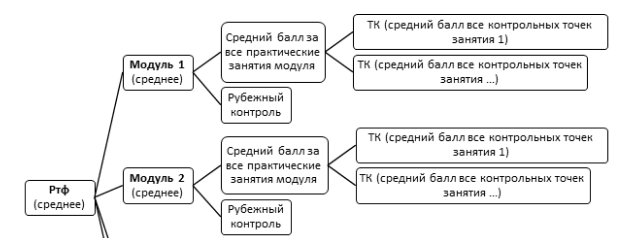 Рисунок 1 – Порядок формирования текущего фактического рейтинга (Ртф)4.1.1 Правила формирования модульного рейтинга обучающегосяМодульный рейтинг (от 0 до 5 баллов) рассчитывается как среднее арифметическое значение:текущего рейтинга обучающегося на каждом практическом занятии по дисциплине;рубежного контроля модуля (РК).4.1.2 Правила формирования текущего рейтинга обучающегося на каждом практическом занятииРейтинг за практическое занятие (от 0 до 5 баллов) рассчитывается как среднее арифметическое значение результатов (баллов) всех контрольных точек.По каждому практическому занятию предусмотрено от 1-й до 4-х контрольных точек (КТ; входной контроль, устный ответ, доклад (с презентацией), решение ситуационных задач, самостоятельная работа на занятии, заключительный контроль (тестирование) и проч.), за которые обучающийся получает от 0 до 5 баллов включительно. Перечисленные КТ не являются обязательными на каждом занятии, однако, обязательно проведение хотя бы одной КТ с участием и оцениванием работы всех обучающихся учебной группы. Критерии оценивания каждой формы контроля представлены в ФОС по дисциплине.Итоговое значение баллов за занятие рассчитывается как среднее арифметическое всех полученных баллов. При пропуске занятия независимо от причины в качестве итогового значения выставляется «0» баллов.4.1.3 Правила формирования рейтинга обучающегося на рубежном контроле модуляПо окончании каждого модуля дисциплины по решению преподавателя по изучаемой дисциплине проводится рубежный контроль (РК) в форме тестирования или решения ситуационных задач, за которые обучающийся получает от 0 до 5 баллов включительно. В ином случае за РК обучающийся получает оценку равную среднему баллу за все занятия модуля.4.2 Правила формирования бонусных баллов Бонусный фактический рейтинг по дисциплине (максимальное количество 5) определено п.8 и 9 Положения П004.03-2020 (таблица 4.2). Допускается “закрытие” пропущенных занятий после выполнения учебных  заданий, определенных преподавателем, ведущим данную дисциплину.Таблица 4.2 - Правила формирования бонусного фактического рейтинга по дисциплинеПеречень нозологийОсновной резервуарИсточник возбудителяГриппчеловекБольной человекВетряная оспачеловекБольной человекИерсиниоз Окружающая средаПочва Псевдотуберкулез Окружающая средаПочва Лептоспироз животноеБольное животноеКраснуха человекБольной человекПедикулезчеловекБольной человекСифилисчеловекБольной человекБруцеллезживотноеБольное животноеОрнитозживотноеБольное животноеКу-лихорадкаживотноеБольное животноеСтолбнякОкружающая средаПочваХолерачеловекБольной человек и вибрионосительЛегионеллезОкружающая средаВода открытых водоемов и искусственно созданные водоемыТуляремияживотноеБольное животноеБешенствоживотноеБольное животноеКлещевые боррелиозыживотноеБольное животноеКоклюшчеловекБольной человекМенингококковая инфекциячеловекБольной человек и носительТуберкулезчеловекБольной человек любой формой заболеванияДифтериячеловекБольной человек и носительГепатит ВчеловекБольной человек и вирусоносительВИЧ-инфекциячеловекИнфицированный человек на любой стадии заболеванияГонореячеловекБольной человек и носительФорма контроля Критерии оцениванияустный опросОценкой "ОТЛИЧНО" оценивается ответ, который показывает прочные знания основных вопросов изучаемого материала, отличается глубиной и полнотой раскрытия темы; владение терминологическим аппаратом; умение объяснять сущность явлений, процессов, событий, делать выводы и обобщения, давать аргументированные ответы, приводить примеры; свободное владение монологической речью, логичность и последовательность ответа.устный опросОценкой "ХОРОШО" оценивается ответ, обнаруживающий прочные знания основных вопросов изучаемого материла, отличается глубиной и полнотой раскрытия темы; владение терминологическим аппаратом; умение объяснять сущность явлений, процессов, событий, делать выводы и обобщения, давать аргументированные ответы, приводить примеры; свободное владение монологической речью, логичность и последовательность ответа. Однако допускается одна - две неточности в ответе.устный опросОценкой "УДОВЛЕТВОРИТЕЛЬНО" оценивается ответ, свидетельствующий в основном о знании изучаемого материала, отличающийся недостаточной глубиной и полнотой раскрытия темы; знанием основных вопросов теории; слабо сформированными навыками анализа явлений, процессов, недостаточным умением давать аргументированные ответы и приводить примеры; недостаточно свободным владением монологической речью, логичностью и последовательностью ответа. Допускается несколько ошибок в содержании ответа.устный опросОценкой "НЕУДОВЛЕТВОРИТЕЛЬНО" оценивается ответ, обнаруживающий незнание изучаемого материла, отличающийся неглубоким раскрытием темы; незнанием основных вопросов теории, несформированными навыками анализа явлений, процессов; неумением давать аргументированные ответы, слабым владением монологической речью, отсутствием логичности и последовательности. Допускаются серьезные ошибки в содержании ответа.тестированиеОценка «ОТЛИЧНО» выставляется при условии 90-100% правильных ответовтестированиеОценка «ХОРОШО» выставляется при условии 75-89% правильных ответовтестированиеОценка «УДОВЛЕТВОРИТЕЛЬНО» выставляется при условии 60-74% правильных ответовтестированиеОценка «НЕУДОВЛЕТВОРИТЕЛЬНО» выставляется при условии 59% и меньше правильных ответов.собеседованиеОценка «ОТЛИЧНО» выставляется если обучающийся ясно изложил суть обсуждаемой темы, проявил логику изложения материала, представил аргументацию, ответил на вопросы участников собеседования.собеседование Оценка «ХОРОШО» выставляется если обучающийся ясно изложил суть обсуждаемой темы, проявил логику изложения материала, но не представил аргументацию, неверно ответил на вопросы участников собеседования.собеседованиеОценка «УДОВЛЕТВОРИТЕЛЬНО» выставляется если обучающийся  ясно изложил суть обсуждаемой темы, но не проявил достаточную логику изложения материала, не представил аргументацию, неверно ответил на вопросы участников собеседования.собеседованиеОценка «НЕУДОВЛЕТВОРИТЕЛЬНО» выставляется если обучающийся плохо понимает суть обсуждаемой темы, не способен логично и аргументировано участвовать в обсуждении.защита рефератаОценка «ОТЛИЧНО» выставляется если обучающимся выполнены все требования к написанию и защите реферата: обозначена проблема и обоснована её актуальность, сделан краткий анализ различных точек зрения на рассматриваемую проблему и логично изложена собственная позиция, сформулированы выводы, тема раскрыта полностью, выдержан объём, соблюдены требования к внешнему оформлению, даны правильные ответы на дополнительные вопросы.защита рефератаОценка «ХОРОШО» выставляется если обучающимся выполнены основные требования к реферату и его защите, но при этом допущены недочеты. В частности, имеются неточности в изложении материала; отсутствует логическая последовательность в суждениях; не выдержан объем реферата; имеются упущения в оформлении; на дополнительные вопросы при защите даны неполные ответы.защита рефератаОценка «УДОВЛЕТВОРИТЕЛЬНО» выставляется если обучающийся допускает существенные отступления от требований к реферированию. В частности, тема освещена лишь частично; допущены фактические ошибки в содержании реферата или при ответе на дополнительные вопросы; во время защиты отсутствует вывод.защита рефератаОценка «НЕУДОВЛЕТВОРИТЕЛЬНО» выставляется если обучающимся не раскрыта тема реферата, обнаруживается существенное непонимание проблемыписьменная работа (реферат)Оценка «ОТЛИЧНО» выставляется если в письменной работе в наличии все ее структурные компоненты, изложение материала последовательное, грамотное, уместное применение графического материала, нет ошибок при изложении понятий (в терминологии), присутствуют в тексте ссылки на список литературы, источник литературы не старше 10 лет.письменная работа (реферат)Оценка «ХОРОШО» выставляется если, нет одного-двух структурных компонентов, материал излагается недостаточно логично, есть грамматические ошибки, есть 2 ошибки при изложении понятий (в терминологии), в тексте работы указаны ссылки, но не на все источники из списка литературы. В списке литературы есть источники (1-2) старше 10 лет.письменная работа (реферат)Оценка «УДОВЛЕТВОРИТЕЛЬНО» выставляется если в работе отсутствует 3-4 структурных компонента, материал излагается непоследовательно, нелогично, есть элементы повторения, большое количество грамматических ошибок, при изложении понятий (в терминологии) путается – происходит подмена понятий, в тексте работы единичные ссылки на литературу. В списке литературы более 30% источников старше 10 лет.письменная работа (реферат)Оценка «НЕУДОВЛЕТВОРИТЕЛЬНО» выставляется если работа не имеет структурных компонентов, предоставлена работа другого студента, материал скопирован из Интернета и не обработан, при предоставлении на проверку двух одинаковых работ у студентов в одной и той же группе, при выполнении не своей темы. Основные понятия (терминология) отсутствует – составление работы в разговорном жанре. Огромное количество грамматических ошибок. Литература – указана вся старше 10 лет. Ссылки в тексте на литературу отсутствуют.заполнение таблицОценка «ОТЛИЧНО» выставляется, если все строки таблицы заполнены и содержат структурные компоненты (нумерацию, название, название строк и столбцов), отсутствуют грамматические ошибки, использует правильную терминологию, содержат актуальную информацию (источники не старше 5 лет, кроме действующих санитарных правил) заполнение таблицОценка «ХОРОШО» выставляется, если есть единичные строки с отсутствием материала и не содержит отдельных структурных компонентов (нумерации и названия строк), 1-2 грамматические ошибки, использовал 1-2 неправильных понятия (в терминологии) содержат относительно актуальную информацию (источники старше 10 лет, кроме действующих санитарных правил)заполнение таблицОценка «УДОВЛЕТВОРИТЕЛЬНО» выставляется, если частично заполнена (отсутствует 30% материала) и не содержит нумерации, названия таблицы, много грамматических ошибок, путается в применении понятий (осуществляет подмену понятий), содержит относительно актуальную информацию (источники старше 10-15 лет, кроме действующих санитарных правил)заполнение таблицОценка «НЕУДОВЛЕТВОРИТЕЛЬНО» выставляется, если студент сдал переписанную у другого студента таблицу, по всей таблице грамматические ошибки, таблица не содержит нумерации, названия, название строк и столбцов, отсутствуют понятия (в терминологии использована разговорная речь), содержит неактуальную информацию (источники старше 15 лет, кроме действующих санитарных правил)решение ситуационных задачОценка «ОТЛИЧНО» выставляется если обучающимся дан правильный ответ на вопрос задачи. Объяснение хода ее решения подробное, последовательное, грамотное, с теоретическими обоснованиями (в т.ч. из лекционного курса), с необходимым схематическими изображениями и демонстрациями практических умений, с правильным и свободным владением терминологией; ответы на дополнительные вопросы верные, четкие.решение ситуационных задачОценка «ХОРОШО» выставляется если обучающимся дан правильный ответ на вопрос задачи. Объяснение хода ее решения подробное, но недостаточно логичное, с единичными ошибками в деталях, некоторыми затруднениями в теоретическом обосновании (в т.ч. из лекционного материала), в схематических изображениях и демонстрациях практических действий, ответы на дополнительные вопросы верные, но недостаточно четкие.решение ситуационных задачОценка «УДОВЛЕТВОРИТЕЛЬНО» выставляется если обучающимся дан правильный ответ на вопрос задачи. Объяснение хода ее решения недостаточно полное, непоследовательное, с ошибками, слабым теоретическим обоснованием (в т.ч. лекционным материалом), со значительными затруднениями и ошибками в схематических изображениях и демонстрацией практических умений, ответы на дополнительные вопросы недостаточно четкие, с ошибками в деталях.решение ситуационных задачОценка «НЕУДОВЛЕТВОРИТЕЛЬНО» выставляется если обучающимся дан правильный ответ на вопрос задачи. Объяснение хода ее решения дано неполное, непоследовательное, с грубыми ошибками, без теоретического обоснования (в т.ч. лекционным материалом), без умения схематических изображений и демонстраций практических умений или с большим количеством ошибок, ответы на дополнительные вопросы неправильные или отсутствуют.БаллыКритерииПримечания5Самостоятельная работа представляет собой законченный труд. Цель работы соответствует названию, а задачи, методы, содержание и выводы способствуют достижению цели. Ответы на поставленные задачи излагаются логично, последовательно и не требуют дополнительных пояснений. Полно раскрываются причинно-следственные связи между явлениями и событиями. Делаются обоснованные выводы (заключение). Демонстрируются знания базовых нормативно-правовых актов. По тексту имеются ссылки на источники литературы. Список литературы полон и содержит источники за последние 5 лет. Работа содержит все рекомендуемые разделы и оформлена соответственно действующему ГОСТу.При тестировании -  количество правильных ответов 91 и более процентов4Самостоятельная работа представляет собой труд, имеющий отдельные недочеты. Цель работы соответствует названию, а задачи, методы, содержание и выводы способствуют достижению цели. Ответы на поставленные задачи излагаются логично, последовательно. Полно раскрываются причинно-следственные связи между явлениями и событиями. Делаются обоснованные выводы (заключение). Демонстрируются знания базовых нормативно-правовых актов. По тексту имеются ссылки на источники литературы. Список литературы полон и содержит источники за последние 5 лет. Работа содержит все рекомендуемые разделы, однако допускаются отдельные несоответствия действующему ГОСТу.При тестировании -  количество правильных ответов от 81 до 90 процентов3Самостоятельная работа представляет собой труд, имеющий недочеты. При этом цель работы соответствует названию, а задачи, методы, содержание и выводы не противоречат вектору достижению цели. Ответы на поставленные задачи излагаются непоследовательно. Не достаточно полно раскрываются причинно-следственные связи между явлениями и событиями. Демонстрируются знания базовых нормативно-правовых актов. Ссылки на источники литературы редки, или на одну ссылку приходится большой фрагмент текста. Список литературы неполон и содержит источники за последние 5 лет. Работа содержит все рекомендуемые разделы, однако допускаются отдельные несоответствия действующему ГОСТу.При тестировании -  количество правильных ответов от 71 до 80 процентов2Самостоятельная работа представляет собой труд, имеющий серьезные недочеты. Цель работы не  соответствует названию, а задачи, методы, содержание и выводы противоречат цели. Ответы на поставленные задачи излагаются непоследовательно. Не раскрываются причинно-следственные связи между явлениями и событиями. Выводы (заключение) нелогичны. Отсутствуют знания базовых нормативно-правовых актов. Отсутствуют ссылки на источники литературы. Список литературы не соответствует требованиям. Оформление работы не соответствует действующему ГОСТу.При тестировании -  количество правильных ответов от 51 до 70 процентов1Самостоятельная работа представляет собой незавершенный труд. Отсутствует цель работы или не  соответствует названию. Задачи, методы, содержание и выводы противоречат цели. Ответы на поставленные задачи излагаются непоследовательно. Не раскрываются причинно-следственные связи между явлениями и событиями. Выводы (заключение) нелогичны или отсутствуют. Отсутствуют знания базовых нормативно-правовых актов. Отсутствуют ссылки на источники литературы. Список литературы не соответствует требованиям. Оформление работы не соответствует действующему ГОСТу.При тестировании -  количество правильных ответов менее 50 процентов0Самостоятельная работа не представлена либо списана. Ответ на тестирование отсутствует.БаллыСамостоятельная работаСитуационная задача5Самостоятельная работа представляет собой законченный труд. Цель работы соответствует названию, а задачи, методы, содержание и выводы способствуют достижению цели. Ответы на поставленные задачи излагаются логично, последовательно и не требуют дополнительных пояснений. Полно раскрываются причинно-следственные связи между явлениями и событиями. Делаются обоснованные выводы (заключение). Демонстрируются знания базовых нормативно-правовых актов. По тексту имеются ссылки на источники литературы. Список литературы полон и содержит источники за последние 5 лет. Работа содержит все рекомендуемые разделы и оформлена соответственно действующему ГОСТу.Задача решена правильно, проверяющий может проследить ход достижения результата. Выводы логически и статистически обоснованы. Оформление соответствует действующему ГОСТу.  Отсутствуют ошибки в терминологии и единицах измерениях.   4Самостоятельная работа представляет собой труд, имеющий отдельные недочеты. Цель работы соответствует названию, а задачи, методы, содержание и выводы способствуют достижению цели. Ответы на поставленные задачи излагаются логично, последовательно. Полно раскрываются причинно-следственные связи между явлениями и событиями. Делаются обоснованные выводы (заключение). Демонстрируются знания базовых нормативно-правовых актов. По тексту имеются ссылки на источники литературы. Список литературы полон и содержит источники за последние 5 лет. Работа содержит все рекомендуемые разделы, однако допускаются отдельные несоответствия действующему ГОСТу.Задача решена правильно, проверяющий может проследить ход достижения результата. Выводы логически и статистически обоснованы. Наблюдаются отдельные недочеты в соответствии оформления действующему ГОСТу.  Отсутствуют ошибки в терминологии и единицах измерениях.   3Самостоятельная работа представляет собой труд, имеющий недочеты. При этом цель работы соответствует названию, а задачи, методы, содержание и выводы не противоречат вектору достижению цели. Ответы на поставленные задачи излагаются непоследовательно. Не достаточно полно раскрываются причинно-следственные связи между явлениями и событиями. Демонстрируются знания базовых нормативно-правовых актов. Ссылки на источники литературы редки, или на одну ссылку приходится большой фрагмент текста. Список литературы неполон и содержит источники за последние 5 лет. Работа содержит все рекомендуемые разделы, однако допускаются отдельные несоответствия действующему ГОСТу.Задача решена неверно, однако логика вычисления и подбор методов верен. Выводы логически и статистически обоснованы. Наблюдаются отдельные недочеты в соответствии оформления действующему ГОСТу.  Имеются несущественные ошибки в терминологии и единицах измерениях.   2Самостоятельная работа представляет собой труд, имеющий серьезные недочеты. Цель работы не  соответствует названию, а задачи, методы, содержание и выводы противоречат цели. Ответы на поставленные задачи излагаются непоследовательно. Не раскрываются причинно-следственные связи между явлениями и событиями. Выводы (заключение) нелогичны. Отсутствуют знания базовых нормативно-правовых актов. Отсутствуют ссылки на источники литературы. Список литературы не соответствует требованиям. Оформление работы не соответствует действующему ГОСТу.Задача решена неверно, логика вычисления и подбор методов неправилен. Выводы логически и статистически не обоснованы. Наблюдаются недочеты в соответствии оформления действующему ГОСТу.  Имеются существенные ошибки в терминологии и единицах измерениях.   1Самостоятельная работа представляет собой незавершенный труд. Отсутствует цель работы или не  соответствует названию. Задачи, методы, содержание и выводы противоречат цели. Ответы на поставленные задачи излагаются непоследовательно. Не раскрываются причинно-следственные связи между явлениями и событиями. Выводы (заключение) нелогичны или отсутствуют. Отсутствуют знания базовых нормативно-правовых актов. Отсутствуют ссылки на источники литературы. Список литературы не соответствует требованиям. Оформление работы не соответствует действующему ГОСТу.Задача решена неверно, логика вычисления и подбор методов категорически неверен. Выводы логически и статистически не обоснованы. Работа оформлена не в соответствии действующему ГОСТу.  Студент не ориентируется в терминологии и единицах измерениях.  0Самостоятельная работа не представлена. Задача не решена либо задача решена, но студент не может объяснить результат или воспроизвести подобные действия (вычисления) на аналогичном примере.ЭтапСодержаниеКоличество баллов1Тестирование М1, М2, М30 - 52Тестирование М4 (ВЭ)0 - 53Результаты рубежного контроля М10 - 54Результаты рубежного контроля М20 - 55Результаты рубежного контроля М30 - 56Результаты рубежного контроля М40 - 5ИТОГИтоговая оценка за промежуточную аттестацию0 - 30дисциплинарный рейтинг по дисциплинеоценка по дисциплинеоценка по дисциплинедисциплинарный рейтинг по дисциплинеэкзамен, дифференцированный зачетзачет86 - 105 баллов5 (отлично)зачтено70 - 85 баллов4 (хорошо)зачтено50 -69 баллов3 (удовлетворительно)зачтено49 и менее баллов2 (неудовлетворительно)не зачтеноРейтинг экзаменационный / зачетныйРейтинг дисциплинарныйОценка1550удовлетворительно1654удовлетворительно1759удовлетворительно1864удовлетворительно1969удовлетворительно2070хорошо2174хорошо2278хорошо2382хорошо2485хорошо2586отлично2689отлично2792отлично2895отлично2998отлично20100отличноВсе населениеВзрослыеДетиДетистарше60 летВсе населениеВзрослыедо 17 лет школьникистарше60 лет277752214939549861006№Проверяемая компетенцияДескрипторКонтрольно-оценочное средство (номер вопроса/практического задания)1ОК-1Способностью к абстрактному мышлению, анализу, синтезуЗнать понятие эпидемический процесс, его звенья, проявления эпидемического процесса во времени, по территории, среди различных групп населения и по интенсивности. Содержание понятия источника инфекции. Факторы влияющие на восприимчивость населения. Основные теории эпидемического процесса.Классификацию основных эпидемиологических исследований, структуру, преимущества и недостатки и область применения эпидемиологических исследований основополагающих (случай-контроль, когортное исследование, экспериментальные), основные этапы эпидемиологического исследования, принципы доказательной медицины и понятия входящие в ее состав (систематический обзор, метаанализ), источники получения достоверной информации, основные показатели применяемые в эпидемиологических исследованиях (интенсивные и экстенсивные, показатели рисков и отношение шансов)вопросы № 1-9, 10-601ОК-1Способностью к абстрактному мышлению, анализу, синтезуУметь сравнить эпидемический процесс с другими понятиями (эпизоотический процесс, инфекционный процесс). Устанавливать источник инфекции, и чем он отличается от резервуара инфекции, период заразительности для отдельных нозологий. Определять факторы, влияющие на эпидемический процесс. Использовать учения об эпидемическом процессе для проведения профилактических и противоэпидемических мероприятий.Интерпретировать полученные показатели, осуществлять  подбор информации с учетом принципов доказательной медицины, выбирать метод исследования для осуществления эпидемиологического исследованиязадачи № 1-151ОК-1Способностью к абстрактному мышлению, анализу, синтезуВладеть терминологическими понятиями при определении эпидемического процесса и других понятий.Методикой проведения основных эпидемиологических исследований и расчета основных показателейзадачи № 1-152ОПК-3Способностью использовать основы экономических и правовых знаний в профессиональной деятельностиЗнать нормативно-правовое обеспечение при проведении противоэпидемических мероприятийвопросы № 15, 17, 19-20, 25-26, 29-452ОПК-3Способностью использовать основы экономических и правовых знаний в профессиональной деятельностиУметь соблюдать принципы проведения противоэпидемических мероприятий с учетом нормативно-правового обеспечения, оценивать качество проведения противоэпидемических мероприятийзадачи № 1-6, 8-9,12-142ОПК-3Способностью использовать основы экономических и правовых знаний в профессиональной деятельностиВладеть методикой проведения противоэпидемических мероприятийзадачи № 1-6, 8-9,12-143ПК-3Способностью и готовностью к проведению противоэпидемических мероприятий, организации защиты населения в очагах особо опасных инфекций, при ухудшении радиационной обстановки, стихийных бедствиях и иных чрезвычайных ситуацияхЗнать понятие противоэпидемических мероприятий, эпидемического очага, группировку мероприятий по направленности. Содержание мероприятий, направленные на источник возбудителя инфекции: основные методы выявления больных, методы лабораторной диагностики, учет и регистрация случаев, госпитализация, диспансерное наблюдение, критерии выписки. Группу мероприятий при зоонозных инфекциях Содержание мероприятий, направленных разрыв механизма и путей передачи: дезинфекция, дезинсекция, предстерилизационная очистка, стерилизация. Содержание мероприятий, направленных на повышение восприимчивости населения: иммунопрофилактика и мероприятия в отношении контактных. Комплекс противоэпидемических мероприятий при чрезвычайных ситуациях.вопросы №  16-603ПК-3Способностью и готовностью к проведению противоэпидемических мероприятий, организации защиты населения в очагах особо опасных инфекций, при ухудшении радиационной обстановки, стихийных бедствиях и иных чрезвычайных ситуацияхУметь обосновать перечень противоэпидемические мероприятий с учетом особенностей нозологии и механизма передачи; устанавливать границы эпидемического очагазадачи № 1-6, 8-9,12-143ПК-3Способностью и готовностью к проведению противоэпидемических мероприятий, организации защиты населения в очагах особо опасных инфекций, при ухудшении радиационной обстановки, стихийных бедствиях и иных чрезвычайных ситуацияхВладеть алгоритмом работы в эпидемическом очаге, в том числе и при особо опасных инфекцияхзадачи № 1-6, 8-9,12-144ПК-17Готовностью к анализу и публичному представлению медицинской информации на основе доказательной медициныЗнать классификацию основных эпидемиологических исследований, структуру, преимущества и недостатки и область применения эпидемиологических исследований основополагающих (случай-контроль, когортное исследование, экспериментальные), основные этапы эпидемиологического исследования, принципы доказательной медицины и понятия входящие в ее состав (систематический обзор, метаанализ), источники получения достоверной информации, основные показатели применяемые в эпидемиологических исследованиях (интенсивные и экстенсивные, показатели рисков и отношение шансов)вопросы № 8-9, 11-144ПК-17Готовностью к анализу и публичному представлению медицинской информации на основе доказательной медициныУметь интерпретировать полученные показатели, осуществлять  подбор информации с учетом принципов доказательной медицины, выбирать метод исследования для осуществления эпидемиологического исследования задачи № 7, 10-11, 13, 154ПК-17Готовностью к анализу и публичному представлению медицинской информации на основе доказательной медициныВладеть методикой проведения основных эпидемиологических исследований и расчета основных показателейзадачи № 7, 10-11, 13, 15КритерийКоличество балловпосещение обучающимися всех практических занятий1посещение обучающимися всех лекций1Результаты участия обучающегося в предметной олимпиаде по изучаемой дисциплине:Результаты участия обучающегося в предметной олимпиаде по изучаемой дисциплине:       1 место3       2 место2       3 место1